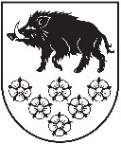 LATVIJAS REPUBLIKAKANDAVAS NOVADA DOMEDārza iela 6, Kandava, Kandavas novads, LV – 3120, reģ. Nr.90000050886,Tālrunis 631 82028, fakss 631 82027, e-pasts: dome@kandava.lvDOMES SĒDES  PROTOKOLS Kandavā2018.gada 22.februārī      			                                                     Nr.3Sēde sasaukta  		plkst.13.00Sēdi atklāj   			plkst. 13.00Sēdi vada   		           I.Priede, domes priekšsēdētāja                                                                                   Sēdi protokolē 	           A.Dundure, kancelejas vadītājaSēdē piedalās 	       	E.Bariss, R.Bērziņš,G.Birkenšteins, S.Ezeriņa, 14  deputāti                          	R.Fabjančiks, G.Indriksons, I.Jēkabsone, A.Ķieģelis,                                                I.Lasis, D.Puga,  I.Priede, D.Rozenfelds, K.Ševčuks,				S.Zvirgzdiņa Sēdē nepiedalās		G.Cīrule ( atvaļinājums)1 deputāts	 Sēdē piedalās pašvaldības administrācijas darbinieki, pieaicinātās personas:  E.Dude, domes izpilddirektors, D.Rudēvica, Finanšu nodaļas vadītāja, J.Mazitāns, Juridiskās un personāla nodaļas vadītājs, S.Āboliņa, Attīstības un plānošanas nodaļas vadītāja, I.Ķevica, vecākā lietvede, L.Šupstika, sabiedrisko attiecību speciāliste, G.Sīmane, Nekustamo īpašumu nodaļas juriste, G.Pērkone, teritorijas attīstības plānotāja, I.Leitarts, domes PA „Kandavas novada sociālais dienests” direktors,  J.Kālis, Zantes pagasta pārvaldes vadītājs, M.Jēce, Cēres pagasta pārvaldes vadītāja, R.Diduha, Zemītes pagasta pārvaldes vadītāja,  Dz.Jansone, Matkules pagasta pārvaldes vadītāja,  K.Elksnīte, Kandavas novada izglītības pārvaldes vadītāja,  O.Kļava, SIA “Kandavas komunālie pakalpojumi” valdes loceklis, I.Grunte, Kandavas novada Kultūras un sporta pārvaldes vadītāja, D.Tauriņa, Kandavas pilsētas PII “Zīluks” vadītāja,  R.Supe, Kandavas novada Bāriņtiesas priekšsēdētāja, L.Trēde, laikraksta “Neatkarīgās Tukuma Ziņas” žurnāliste Sēdes vadītāja I.Priede informē, ka darba kārtībā iekļauti 28 jautājumi un 4 papildjautājumi:1.(28.) Par Kandavas novada Kultūras un sporta pārvaldes sniegto maksas pakalpojumu cenrāža grozījumu apstiprināšanu2. (29.) Par aizņēmumu projekta Nr.17 -08-A00702-000102 “Zemītes pagasta ceļa Nr.20 “P121 – Lapsas - P121” pārbūve” īstenošanai3. (30.) Par aizņēmumu projekta Nr.17 -08-A00702-000103 “Zantes pagasta ceļa Nr.2 “Dumpji - Miezāji” pārbūve” īstenošanai4. ( 31.) Par deleģēšanas līguma slēgšanu ar SIA “Kandavas komunālie pakalpojumi”Pamatojoties uz  augstāk minēto un likuma “Par pašvaldībām” 31.pantu,  Dome, atklāti balsojot: PAR –  12  ( E.Bariss, R.Bērziņš, G.Birkenšteins, S.Ezeriņa, R.Fabjančiks,  G.Indriksons, I.Jēkabsone, A.Ķieģelis,  D.Puga,  I.Priede, D.Rozenfelds, K.Ševčuks)PRET –  0  , ATTURAS – 0 , NOLEMJ: Apstiprināt sēdes darba kārtību ar  32 jautājumiem. Deputāti I.Lasis un S.Zvirgzdiņa ierodas uz domes sēdi plkst. 13.03DARBA KĀRTĪBA1. Par SIA “Kandavas komunālie pakalpojumi” vidēja termiņa attīstības stratēģijas 2018.-2023.gadam  darba uzdevuma apstiprināšanu2. Par Kandavas novada domes saistošo noteikumu Nr.2 “Grozījumi Kandavas novada domes 2011.gada 28.aprīļa saistošajos noteikumos Nr. 3 “Par īpašumiem, kurus neņem vērā, nosakot ģimenes ( personas) atbilstību trūcīgas vai maznodrošinātas ģimenes ( personas) statusam” apstiprināšanu 3. Par Kandavas novada domes saistošo noteikumu Nr.3 “Grozījumi Kandavas novada domes 2010.gada 30.septembra saistošajos noteikumos Nr. 26 “Par pabalsta apmēru audžuģimenēm Kandavas novadā” apstiprināšanu 4. Par Kandavas novada domes saistošo noteikumu Nr. 4 “Grozījumi Kandavas novada domes 2015.gada 29.janvāra saistošajos noteikumos Nr. 2  “Pirmsskolas vecuma bērnu reģistrācijas un uzņemšanas kārtība Kandavas novada pirmsskolas izglītības iestādēs un iestādēs, kas īsteno pirmsskolas izglītības programmas” apstiprināšanu5. Par Kandavas novada domes saistošo noteikumu Nr. 5 “Grozījumi Kandavas novada domes 2016.gada 25.augusta saistošajos noteikumos Nr. 8 “Par vecāku līdzfinansējuma samaksas kārtību Kandavas novada profesionālās ievirzes izglītības iestādēs” apstiprināšanu6. Par Kandavas novada domes saistošo noteikumu Nr. 6 „ Grozījumi Kandavas novada domes 2011.gada 30. novembra saistošajos noteikumos Nr.17 „Par administratīvo atbildību Kandavas novadā” apstiprināšanu 7. Par Kandavas novada domes 2017.gada 28.decembra saistošo noteikumu Nr. 23 “Kandavas novada pašvaldības līdzfinansējuma piešķiršanas kārtība nekustamo īpašumu pieslēgšanai centralizētajiem ūdensapgādes vai kanalizācijas tīkliem” precizēšanu 8. Par Kandavas novada domes noteikumu “Elektronisko dokumentu izstrādāšanas, noformēšanas un aprites kārtība Kandavas novada domē” apstiprināšanu 9. Par  Kandavas novada domes 2014.gada 30.oktobra  noteikumu “Dokumentu aprites kārtība Kandavas novada domē” grozījumu apstiprināšanu10. Par Kandavas novada domes Valsts un pašvaldības vienotā klientu apkalpošanas centra klientu apkalpošanas noteikumu apstiprināšanu 11. Par Kandavas novada domes pašvaldības aģentūras “Kandavas novada sociālais dienests” pārskats par sociālā stāvokļa novērtējumu 2017.gadā un prognozi 2018.gadam12. Pārskats par  Kandavas novada bāriņtiesas darbu 2017.gadā13. Par Kandavas Kārļa Mīlenbaha vidusskolas nolikuma grozījumu apstiprināšanu14.Par domes delegācijas apstiprināšanu komandējumam uz ES mazo pašvaldību hartas pasākumu Dānijā ( Næstved) 15. Par  Kandavas pilsētas pirmsskolas izglītības iestādes “Zīļuks”  darbību16. Par Kandavas novada pašdarbības  kolektīvu gatavošanos XXVI Vispārējiem latviešu Dziesmu un XVI Deju svētkiem17. Par darba grupas jaunā sastāva apstiprināšanu Latvijas valsts simtgades svētku “LV 100”  pasākumu koordinēšanai  18. Par Kandavas novada domes sēdē 2018.gada 25.janvārī ( protokols Nr.1  49.§) pieņemtā lēmuma “Par finansējumu biedrībai “Latvijas Automobiļu federācija” 2018.gadā”  grozījumu apstiprināšanu19.Par projekta “Kandavas pagasta ceļa Nr. 4 “P109- Baujas” pārbūve” īstenošanu un līdzfinansējumu 20.Par projekta “Cēres pagasta ceļa Nr.2 un ceļa Nr.20 pārbūve” īstenošanu un līdzfinansējumu 21. Par nekustamā īpašumu nodokļu atvieglojumiem22.Par nekustamā īpašuma  nodokļa parāda piedziņu bezstrīda kārtībā no [..]23. Par nekustamā īpašuma  nodokļa parāda piedziņu bezstrīda kārtībā no [..]24. Par nekustamā īpašuma  nodokļa parāda piedziņu bezstrīda kārtībā no [..]25. Par nekustamā īpašuma Sabiles iela 22, Kandava, Kandavas novads iegādi26. Par īres līguma pārslēgšanu Artūram Virsniekam par pašvaldības dzīvokli “Jauda 1”- 3, Kandavas pagasts, Kandavas novads27.Par Kandavas novada īpašumu pārvaldīšanas komisijas 2017.gada 20.decembra sēdes lēmumu Nr. 5 ( protokols Nr.16) 28. Par Kandavas novada Kultūras un sporta pārvaldes sniegto maksas pakalpojumu cenrāža grozījumu apstiprināšanu29. Par aizņēmumu projekta Nr.17 -08-A00702-000102 “Zemītes pagasta ceļa Nr.20 “P121 – Lapsas - P121” pārbūve” īstenošanai30. Par aizņēmumu projekta Nr.17 -08-A00702-000103 “Zantes pagasta ceļa Nr.2 “Dumpji - Miezāji” pārbūve” īstenošanai 31. Par deleģēšanas līguma slēgšanu ar SIA “Kandavas komunālie pakalpojumi” 32.Domes priekšsēdētājas I.Priedes un izpilddirektora E.Dudes pārskats par paveikto februāra  mēnesī1.§Par SIA “Kandavas komunālie pakalpojumi” vidēja termiņa attīstības stratēģijas 2018.- 2023.gadam darba uzdevuma apstiprināšanu Ziņo: E.Bariss2018.gada 7.februārī  Kandavas novada domē reģistrēts ( reģ.Nr. 3-12-1/ 12 ) SIA “Kandavas komunālie pakalpojumi” valdes locekļa O.Kļavas iesniegums apstiprināt  vidēja termiņa attīstības stratēģijas 2018.-2023.gadam darba uzdevumu.Dome, atklāti balsojot: PAR –  12  ( E.Bariss, R.Bērziņš, G.Birkenšteins, S.Ezeriņa, R.Fabjančiks,  G.Indriksons, I.Jēkabsone, A.Ķieģelis, D.Puga,  I.Priede, D.Rozenfelds, K.Ševčuks)PRET –  0  , ATTURAS – 0 , NOLEMJ: Apstiprināt SIA “Kandavas komunālie pakalpojumi” vidēja termiņa attīstības stratēģijas 2018.-2023.gadam darba uzdevumu.2.§Par Kandavas novada domes  saistošo noteikumu Nr.2 „Grozījumi Kandavas novada domes 2011.gada 28.aprīļa  saistošajos noteikumos Nr.3 „Par īpašumiem, kurus neņem vērā, nosakot ģimenes ( personas) atbilstību trūcīgas vai maznodrošinātas ģimenes ( personas) statusam” apstiprināšanuZiņo: D.Rozenfelds, I.Leitarts2018. gada 8.februārī Kandavas novada domē saņemts (reģ. Nr. 3-12-2/303) Kandavas novada domes pašvaldības aģentūras „Kandavas novada sociālais dienests” direktora I. Leitarta iesniegums ar lūgumu izskatīt jautājumu par grozījumiem 2011. gada 28. aprīļa Kandavas novada domes saistošajos noteikumos Nr. 3 „Par īpašumiem, kurus neņem vērā, nosakot ģimenes (personas) atbilstību trūcīgas vai maznodrošinātas ģimenes (personas) statusam”.Grozījumi noteikumos izstrādāti saskaņā ar Sociālo pakalpojumu un sociālās palīdzības likuma 33. punkta otro daļu, kas nosaka, ka pašvaldības saistošajos noteikumos var noteikt labvēlīgākus  nosacījumus ģimenes (personas) atzīšanai par trūcīgu.Saistošie noteikumi Nr.3 “Par īpašumiem, kurus neņem vērā, nosakot ģimenes (personas) atbilstību trūcīgas vai maznodrošinātas ģimenes ( personas) statusam” apstiprināti domes sēdē 28.04.2011. (protokols Nr.4  2.§) ar grozījumiem domes sēdēs  29.11.2012. (protokols Nr. 11  1.§), 28.02.2013. (protokols Nr.2  3.§), 25.09.2013. (protokols Nr.13  9.§) un 26.03.2015.( protokols Nr.5  4.§).Pamatojoties uz augstāk norādīto, likuma „Par pašvaldībām” 21. panta pirmās daļas 16. punktu, 41. panta pirmās daļas 1. punktu un 43. panta trešo un ceturto daļu,Dome, atklāti balsojot: PAR –  14  ( E.Bariss, R.Bērziņš, G.Birkenšteins, S.Ezeriņa, R.Fabjančiks,  G.Indriksons, I.Jēkabsone, A.Ķieģelis, I.Lasis, D.Puga,  I.Priede, D.Rozenfelds, K.Ševčuks, S.Zvirgzdiņa)PRET –  0, ATTURAS – 0 , NOLEMJ: 1.Apstiprināt  Kandavas novada domes saistošos noteikumus Nr.2 „Grozījumi Kandavas novada domes 2011.gada 28.aprīļa  saistošajos noteikumos Nr.3 „Par īpašumiem, kurus neņem vērā, nosakot ģimenes ( personas) atbilstību trūcīgas vai maznodrošinātas ģimenes (personas) statusam”. 2. Nosūtīt Kandavas novada domes saistošos noteikumus Nr.2 „Grozījumi Kandavas novada domes 2011.gada 28.aprīļa  saistošajos noteikumos Nr.3 „Par īpašumiem, kurus neņem vērā, nosakot ģimenes ( personas) atbilstību trūcīgas vai maznodrošinātas ģimenes (personas) statusam” trīs dienu laikā pēc parakstīšanas Vides aizsardzības un reģionālās attīstības ministrijai atzinuma sniegšanai. 3. Noteikt, ka Kandavas novada domes saistošie noteikumi Nr.2 „Grozījumi Kandavas novada domes 2011.gada 28.aprīļa  saistošajos noteikumos Nr.3 „Par īpašumiem, kurus neņem vērā, nosakot ģimenes ( personas) atbilstību trūcīgas vai maznodrošinātas ģimenes (personas) statusam” stājas spēkā pēc pozitīva atzinuma saņemšanas un publikācijas informatīvajā izdevumā “Kandavas Novada Vēstnesis”.4. Kancelejai nodrošināt Kandavas novada domes saistošo noteikumu Nr.2 „Grozījumi Kandavas novada domes 2011.gada 28.aprīļa  saistošajos noteikumos Nr.3 „Par īpašumiem, kurus neņem vērā, nosakot ģimenes ( personas) atbilstību trūcīgas vai maznodrošinātas ģimenes ( personas) statusam” publicēšanu pašvaldības mājas lapā www.kandava.lv.3.§Par Kandavas novada domes saistošo noteikumu Nr.3 “Grozījumi Kandavas novada domes 2010. gada 30.septembra saistošajos noteikumos Nr. 26 „Par pabalsta apmēru audžuģimenēm Kandavas novadā” apstiprināšanuZiņo: D.Rozenfelds2018. gada 8.februārī Kandavas novada domē saņemts (reģ. Nr. 3-12-2/303) Kandavas novada domes pašvaldības aģentūras „Kandavas novada sociālais dienests” direktora I. Leitarta iesniegums ar lūgumu izskatīt jautājumu par grozījumiem 2010.gada 30.septembra saistošajiem noteikumiem Nr.26  „Par pabalsta apmēru audžuģimenēm Kandavas novadā”.Saistošo noteikumu labojumi izstrādāti, pamatojoties  uz Ministru kabineta 19.12.2006. noteikumiem Nr. 1036 „Audžuģimenes noteikumi” 43.1 punktu un Ministru kabineta 15.01.2013. noteikumiem Nr. 37 “Noteikumi par minimālo uzturlīdzekļu apmēru bērnam”.   Ar grozījumiem tiek noteikts palielināt pabalsta apmēru uzturam audžuģimenē ievietotam bērnam, lai nodrošinātu bērnu tiesības uz pilnvērtīgiem dzīves apstākļiem.Saistošie noteikumi Nr.26 “Par pabalsta apmēru audžuģimenēm Kandavas novadā” apstiprināti domes sēdē 2010.gada 30.septembrī ( protokols Nr.9  5.§), ar grozījumiem domes sēdēs  2015.gada  22.decembrī ( protokols Nr.19  3.§) un 2016.gada 28.janvārī ( protokols Nr.2  16.§).Pamatojoties uz augstāk norādīto, likuma „Par pašvaldībām” 21. panta pirmās daļas 16. punktu, 41. panta pirmās daļas 1. punktu un 43. panta trešo un ceturto daļu,Dome, atklāti balsojot: PAR –   14 ( E.Bariss, R.Bērziņš, G.Birkenšteins,  S.Ezeriņa, R.Fabjančiks,  G.Indriksons, I.Jēkabsone, A.Ķieģelis, I.Lasis, D.Puga,  I.Priede, D.Rozenfelds, K.Ševčuks, S.Zvirgzdiņa)PRET –  0  , ATTURAS – 0 , NOLEMJ: 1.Apstiprināt Kandavas novada domes saistošos noteikumus Nr.3 „Grozījumi  Kandavas novada domes 2010.gada 30.septembra  saistošajos noteikumos Nr. 26 „Par pabalsta apmēru audžuģimenēm Kandavas novadā””.2.Nosūtīt Kandavas novada domes saistošos noteikumus Nr.3  „Grozījumi  Kandavas novada domes 2010.gada 30.septembra saistošajos noteikumos Nr. 26 „Par pabalsta apmēru audžuģimenēm Kandavas novadā”” triju dienu laikā pēc to parakstīšanas Vides aizsardzības un reģionālās attīstības ministrijai elektroniskā veidā atzinuma sniegšanai. 3. Noteikt, ka Kandavas novada domes saistošie noteikumi Nr.3 „Grozījumi  Kandavas novada domes 2010.gada 30.septembra saistošajos noteikumos Nr. 26 „Par pabalsta apmēru audžuģimenēm Kandavas novadā”” stājas spēkā pēc pozitīva atzinuma un publikācijas pašvaldības informatīvajā izdevumā „Kandavas Novada Vēstnesis”.4.Kancelejai nodrošināt Kandavas novada domes saistošo noteikumu Nr.3 „Grozījumi  Kandavas novada domes 2010.gada 30.septembra saistošajos noteikumos Nr. 26 „Par pabalsta apmēru audžuģimenēm Kandavas novadā”” publicēšanu pašvaldības mājas lapā www.kandava.lv .4.§Par Kandavas novada domes saistošo noteikumu Nr.4 “Grozījumi Kandavas novada domes 2015.gada 29.janvāra saistošajos noteikumos Nr.2  “Pirmsskolas vecuma bērnu reģistrācijas un uzņemšanas kārtība Kandavas novada pirmsskolas izglītības iestādēs un iestādēs, kas īsteno pirmsskolas izglītības programmas”  apstiprināšanu Ziņo: K.ElksnītePar jautājumu izsakās: J.Mazitāns, D.Puga, S.Zvirgzdiņa, R.Fabjančiks, I.Lasis Kandavas novada domes 2015.gada 29.janvāra saistošie noteikumi Nr.2 „Pirmsskolas vecuma bērnu reģistrācijas un uzņemšanas kārtība Kandavas novada pirmsskolas izglītības iestādēs un iestādēs, kas īsteno pirmsskolas izglītības programmas” apstiprināti domes sēdē 2015.gada 29.janvārī ( protokols Nr.2  5.§) ar precizējumiem domes sēdē 2015.gada 26.februārī (protokols Nr. 3  2.§). Ar šīm izmaiņām saistošajos noteikumos  paredzēts mazināt pirmsskolas vecuma bērnu rindas uz Kandavas pilsētas b/d “Zīļuks”, kā arī precizēt nosacījumus, kā tiek izveidots pretendējošo bērnu saraksts, kas tiek uzņemti prioritāri. Noteikt, ka bērns tiek uzņemts izglītības iestādē atbilstoši faktiskajai dzīvesvietai, ja vien netiek piemēroti prioritārās bērnu rindas nosacījumi. Pamatojoties uz  likuma “ Par pašvaldībām” 15.panta pirmās daļas 4.punktu un 43.panta trešo daļu un Vispārējās izglītības likuma 26.panta pirmo daļu, Dome, atklāti balsojot: PAR –   13 ( E.Bariss, R.Bērziņš, G.Birkenšteins, S.Ezeriņa, R.Fabjančiks,  G.Indriksons, I.Jēkabsone, I.Lasis, D.Puga,  I.Priede, D.Rozenfelds, K.Ševčuks, S.Zvirgzdiņa)PRET –  0  , ATTURAS –  1, ( A.Ķieģelis)NOLEMJ: 1.Apstiprināt Kandavas novada domes saistošos noteikumus Nr.4 “Grozījumi  Kandavas novada domes 2015.gada 29.janvāra saistošajos noteikumos Nr.2 „Pirmsskolas vecuma bērnu reģistrācijas un uzņemšanas kārtība Kandavas novada pirmsskolas izglītības iestādēs un iestādēs, kas īsteno pirmsskolas izglītības programmas”.2. Kandavas novada domes saistošos noteikumus Nr.4 “Grozījumi  Kandavas novada domes 2015.gada 29.janvāra saistošajos noteikumos Nr.2 „Pirmsskolas vecuma bērnu reģistrācijas un uzņemšanas kārtība Kandavas novada pirmsskolas izglītības iestādēs un iestādēs, kas īsteno pirmsskolas izglītības programmas” triju dienu laikā pēc to parakstīšanas nosūtīt Vides aizsardzības un reģionālās attīstības ministrijai elektroniskā veidā atzinuma sniegšanai.3.  Noteikt, ka Kandavas novada domes saistošie noteikumi Nr.4 “Grozījumi  Kandavas novada domes 2015.gada 29.janvāra saistošajos noteikumos Nr.2 „Pirmsskolas vecuma bērnu reģistrācijas un uzņemšanas kārtība Kandavas novada pirmsskolas izglītības iestādēs un iestādēs, kas īsteno pirmsskolas izglītības programmas” stājas spēkā pēc pozitīva atzinuma saņemšanas un publikācijas pašvaldības informatīvajā izdevumā „Kandavas Novada Vēstnesis”.4. Kancelejai nodrošināt, ka Kandavas novada domes saistošie noteikumi Nr.4 “Grozījumi  Kandavas novada domes 2015.gada 29.janvāra saistošajos noteikumos Nr.2 „Pirmsskolas vecuma bērnu reģistrācijas un uzņemšanas kārtība Kandavas novada pirmsskolas izglītības iestādēs un iestādēs, kas īsteno pirmsskolas izglītības programmas” tiek publicēti pašvaldības mājas lapā www.kandava.lv  5.§Par Kandavas novada domes saistošo noteikumu Nr.5 “Grozījumi Kandavas novada domes 2016.gada 25.augusta saistošajos noteikumos Nr.8  “Par vecāku līdzfinansējuma samaksas kārtību Kandavas novada profesionālās ievirzes izglītības iestādēs”  apstiprināšanu Ziņo: S.EzeriņaKandavas novada domes 2016.gada 25.augusta saistošie noteikumi Nr. 8  “Par vecāku līdzfinansējuma samaksas kārtību Kandavas novada profesionālās ievirzes izglītības iestādēs” apstiprināti Kandavas novada domes sēdē 2016.gada 25.augustā ( protokols Nr. 12  2.§) ar grozījumiem domes sēdē 2016.gada 24.novembrī ( protokols Nr. 16  2.§).Grozījumi saistošajos noteikumos izstrādāti pamatojieties uz 2017.gada 26.oktobra Kandavas novada domes lēmumu „Par Centralizētās grāmatvedības uzskaites izveidošanu Kandavas novada pašvaldībā” (protokols Nr. 16, 7.§), 2017. gada 23. novembra Kandavas novada domes ārkārtas sēdes lēmumu „Par Kandavas novada pašvaldības struktūras apstiprināšanu” (protokols Nr. 17, 5.§), ar kuru noteikts, ka grāmatvedības uzskaiti ved Kandavas novada dome.Pamatojoties uz Izglītības likuma 12.panta 2.¹ daļu un likuma “Par pašvaldībām” 43.panta pirmās daļas 13.punktu,Dome, atklāti balsojot: PAR –  14  ( E.Bariss, R.Bērziņš, G.Birkenšteins, S.Ezeriņa, R.Fabjančiks,  G.Indriksons, I.Jēkabsone, A.Ķieģelis, I.Lasis, D.Puga,  I.Priede, D.Rozenfelds, K.Ševčuks, S.Zvirgzdiņa)PRET –  0  , ATTURAS – 0 , NOLEMJ: 1.Apstiprināt Kandavas novada domes saistošos noteikumus Nr.5 “Grozījumi  Kandavas novada domes 2016.gada 25.augusta saistošajos noteikumos Nr.8 „Par vecāku līdzfinansējuma samaksas kārtību Kandavas novada profesionālās ievirzes izglītības iestādēs”.  2. Kandavas novada domes saistošos noteikumus Nr.5 “Grozījumi  Kandavas novada domes 2016.gada 25.augusta saistošajos noteikumos Nr.8 „Par vecāku līdzfinansējuma samaksas kārtību Kandavas novada profesionālās ievirzes izglītības iestādēs”  triju dienu laikā pēc to parakstīšanas nosūtīt Vides aizsardzības un reģionālās attīstības ministrijai elektroniskā veidā atzinuma sniegšanai.3.  Noteikt, ka Kandavas novada domes saistošie noteikumi Nr.5 “Grozījumi  Kandavas novada domes 2016.gada 25.augusta saistošajos noteikumos Nr.8 „Par vecāku līdzfinansējuma samaksas kārtību Kandavas novada profesionālās ievirzes izglītības iestādēs”  stājas spēkā pēc pozitīva atzinuma saņemšanas un publikācijas pašvaldības informatīvajā izdevumā „Kandavas Novada Vēstnesis”.4. Kancelejai nodrošināt, ka Kandavas novada domes saistošie noteikumi Nr.5 “Grozījumi  Kandavas novada domes 2016.gada 25.augusta saistošajos noteikumos Nr.8 „Par vecāku līdzfinansējuma samaksas kārtību Kandavas novada profesionālās ievirzes izglītības iestādēs”  tiek publicēti pašvaldības mājas lapā www.kandava.lv .6. §Par Kandavas novada domes saistošo noteikumu Nr. 6 „ Grozījumi Kandavas novada domes 2011.gada 30.novembra  saistošajos noteikumos Nr.17 „Par administratīvo atbildību Kandavas novadā” apstiprināšanuZiņo: S.Ezeriņa, J.MazitānsPar jautājumu izsakās: R.Fabjančiks, D.Rozenfelds, S.Zvirgzdiņa, I.Priede, E.Bariss2011.gada 30.novembrī Kandavas domes sēdē (protokols Nr.13, 2.§) tika apstiprināti Kandavas novada domes saistošie noteikumi Nr.17 „Par administratīvo atbildību Kandavas novadā” (turpmāk- Noteikumi), ar grozījumiem Kandavas novada domes 2013.gada 25.septembra sēdē (protokols Nr. 13, 13.§) un  2015.gada 30.jūlija (protokols Nr. 13, 4.§) turpmāk- Noteikumi.Kandavas pilsētā, dzīvojamo māju tuvumā radītas speciālas bezsaimnieku kaķu barošanas/ izmitināšanas vietas, līdz ar to ir  nepieciešams veikt grozījumus Noteikumos. Pamatojoties uz augstāk norādīto, likuma „Par pašvaldībām” 21. panta pirmās daļas 16. punktu, 41. panta pirmās daļas 1. punktu,Dome, atklāti balsojot: PAR –  13  ( E.Bariss, R.Bērziņš, G.Birkenšteins, S.Ezeriņa, R.Fabjančiks,  G.Indriksons, I.Jēkabsone, A.Ķieģelis,  D.Puga,  I.Priede, D.Rozenfelds, K.Ševčuks, S.Zvirgzdiņa)PRET –   0 , ATTURAS –  1 , ( I.Lasis) NOLEMJ: 1.Apstiprināt Kandavas novada domes saistošos noteikumus Nr.6 „Grozījumi Kandavas novada domes 2011.gada 30.novembra  saistošajos noteikumos Nr.17 „Par administratīvo atbildību Kandavas novadā””.2.Nosūtīt Kandavas novada domes saistošos noteikumus Nr.6 „Grozījumi Kandavas novada domes 2011.gada 30.novembra saistošajos noteikumos Nr.17 „Par administratīvo atbildību Kandavas novadā”” triju dienu laikā pēc to parakstīšanas Vides aizsardzības un reģionālās attīstības ministrijai elektroniskā veidā atzinuma sniegšanai.3.Noteikt, ka Kandavas novada domes saistošie noteikumi Nr.6 „Grozījumi Kandavas novada domes 2011. gada 30.novembra saistošajos noteikumos Nr.17 „Par administratīvo atbildību Kandavas novadā”” stājas spēkā pēc pozitīva atzinuma un publikācijas pašvaldības informatīvajā izdevumā „Kandavas Novada Vēstnesis”.4.Kancelejai nodrošināt Kandavas novada domes saistošo noteikumu Nr.6 „Grozījumi Kandavas novada domes 2011.gada 30.novembra  saistošajos noteikumos Nr.17 „Par administratīvo atbildību Kandavas novadā”” publicēšanu pašvaldības mājas lapā www.kandava.lv .7.§  Par Kandavas novada domes 2017.gada 28.decembra saistošo noteikumu Nr.23 “Kandavas novada pašvaldības līdzfinansējuma piešķiršanas kārtība nekustamo īpašumu pieslēgšanai centralizētajiem ūdensapgādes un kanalizācijas tīkliem” precizēšanuZiņo:  J.Mazitāns2017. gada 28. decembrī Kandavas novada domes sēdē tika apstiprināti Kandavas novada domes saistošie noteikumi Nr. 23 „Kandavas novada pašvaldības līdzfinansējuma piešķiršanas kārtība nekustamo īpašumu pieslēgšanai centralizētajiem ūdensapgādes vai kanalizācijas tīkliem” (protokols Nr.20, 3.§), turpmāk- saistošie noteikumi.2018. gada 23. janvārī Vides aizsardzības un reģionālās attīstības ministrija (turpmāk- ministrija) savas kompetences ietvaros ir izvērtējusi saistošos noteikumus un ir izteikusi šādus iebildumus: svītrot saistošo noteikumu 22. punktā vārdus “kurām ir nekustamā īpašuma nodokļa parāds pret Domi, kā arī personas”. Norādām, ka nekustamā īpašuma nodokļa parādu piedziņas mehānisms noteikts likuma “Par nodokļiem un nodevām” 26. pantā. Jautājumi par laikā nenomaksāta nekustamā īpašuma nodokļa parādu piedziņu risināmi vienīgi pašvaldības un fiziskās personas administratīvi tiesisko attiecību kontekstā un Administratīvā procesa likumā noteiktajā kārtībā. Ministrijas ieskatā ir izvērtējams, vai saistošo noteikumu 22. punktā izvirzītais nosacījums ir atbilstošs saistošo noteikumu mērķa sasniegšanai – veicināt nekustamo īpašumu pieslēgšanu centralizētajai ūdensapgādes vai kanalizācijas sistēmai.Vienlaikus ministrija izsaka šādu priekšlikumu: iesaka papildināt un redakcionāli precizēt saistošo noteikumu 3. punktu. Šajā punktā norādīts, ka noteikumu mērķis ir veicināt nekustamo īpašumu pieslēgšanos centralizētajiem kanalizācijas un ūdensvada tīkliem, taču tālāk informācija tiek norādīta tikai par maģistrālo kanalizācijas vadu. Aicinām papildināt saistošo noteikumu 3. punktu, iekļaujot aiz vārdiem “maģistrālais kanalizācijas vads” vārdus “vai maģistrālais ūdensvads”. Vienlaikus ministrija vērš uzmanību, ka Komercdarbības atbalsta kontroles likuma 10. panta pirmajā daļā noteikts, ka ikvienu plānoto komercdarbības atbalsta programmu vai individuālo atbalsta projektu, kā arī ikvienu plānoto grozījumu esošajās atbalsta programmās vai individuālajos atbalsta projektos pirms to īstenošanas uzsākšanas atbalsta sniedzējs iesniedz sākotnējai izvērtēšanai Finanšu ministrijā, izņemot formāla vai administratīva rakstura izmaiņas, kas nevar ietekmēt novērtējumu par komercdarbības atbalsta pasākuma saderību ar Eiropas Savienības iekšējo tirgu. Līdz ar ko ministrija iesakām izvērtēt, vai plānotā līdzfinansējuma piešķiršana nekustamo īpašumu pieslēgšanai centralizētajai ūdensapgādes sistēmai un centralizētajai kanalizācijas sistēmai varētu būt uzskatāma par komercdarbības atbalsta programmu.Kandavas novada pašvaldība uzskata, ka līdzfinansējuma piešķiršanas kārtība nekustamo īpašumu pieslēgšanai centralizētajiem ūdensapgādes vai kanalizācijas tīkliem nav uzskatāma par komercdarbības atbalsta programmu saskaņā ar Komercdarbības atbalsta kontroles likuma 5.pnktu. Saistošie noteikumi paredz ūdenssaimniecības attīstības projekta plānoto rezultātu sasniegšanu.Pamatojoties uz likuma „Par pašvaldībām” 43.1 panta pirmo daļu, 45. panta ceturto daļu, Dome, atklāti balsojot: PAR –   14 ( E.Bariss, R.Bērziņš, G.Birkenšteins, S.Ezeriņa, R.Fabjančiks,  G.Indriksons, I.Jēkabsone, A.Ķieģelis, I.Lasis, D.Puga,  I.Priede, D.Rozenfelds, K.Ševčuks, S.Zvirgzdiņa)PRET –   0 , ATTURAS – 0 , NOLEMJ: 1.Apstiprināt Kandavas novada domes saistošos noteikumus Nr.23 „Kandavas novada pašvaldības līdzfinansējuma piešķiršanas kārtība nekustamo īpašumu pieslēgšanai centralizētajiem ūdensapgādes vai kanalizācijas tīkliem” ar Vides aizsardzības un reģionālās attīstības ministrijas ieteiktajiem precizējumiem.2. Trīs darba dienu laikā pēc parakstīšanas, nosūtīt precizētos Kandavas novada domes saistošos noteikumus Nr.23 „Kandavas novada pašvaldības līdzfinansējuma piešķiršanas kārtība nekustamo īpašumu pieslēgšanai centralizētajiem ūdensapgādes vai kanalizācijas tīkliem”  Vides aizsardzības un reģionālās attīstības ministrijai zināšanai. 8.§Par Kandavas novada domes noteikumu “Elektronisko dokumentu izstrādāšanas, noformēšanas un aprites kārtība Kandavas novada domē” apstiprināšanu  Ziņo: A.DundurePamatojoties uz Elektronisko dokumentu likuma 6.panta (4) daļu,Dome, atklāti balsojot: PAR –   14 ( E.Bariss, R.Bērziņš, G.Birkenšteins, S.Ezeriņa, R.Fabjančiks,  G.Indriksons, I.Jēkabsone, A.Ķieģelis, I.Lasis, D.Puga,  I.Priede, D.Rozenfelds, K.Ševčuks, S.Zvirgzdiņa)PRET –   0 , ATTURAS – 0 , NOLEMJ: 1.Apstiprināt Kandavas novada domes noteikumus “Elektronisko dokumentu izstrādāšanas, noformēšanas un aprites kārtība Kandavas novada domē”.2. Noteikt, ka Kandavas novada domes noteikumi “Elektronisko dokumentu izstrādāšanas, noformēšanas un aprites kārtība Kandavas novada domē” stājas spēkā 2018.gada 23.februārī.(  noteikumi publicēti mājas lapā www.kandava.lv vietnē – pašvaldība- noteikumi, nolikumi, cenrāži)9.§Par Kandavas novada domes 2014.gada 30.oktobra iekšējo noteikumu “Dokumentu aprites kārtība Kandavas novada domē” grozījumu apstiprināšanuZiņo: A.DundurePar jautājumu izsakās: R.FabjančiksKandavas novada domes sēdē 2014.gada 30.oktobrī ( protokols Nr.15  9.§) ar grozījumiem domes sēdē 2017.gada 28.septembrī  apstiprināti  iekšējie noteikumi “Dokumentu aprites kārtība Kandavas novada domē”. Noteikumu “Dokumentu aprites kārtība Kandavas novada domē” grozījumi izstrādāti pamatojoties uz 2017.gada 26.oktobra Kandavas novada domes lēmumu „Par Centralizētās grāmatvedības uzskaites izveidošanu Kandavas novada pašvaldībā” (protokols Nr. 16, 7.§), kā arī 2017. gada 23. novembra Kandavas novada domes ārkārtas sēdes lēmumu „Par Kandavas novada pašvaldības struktūras apstiprināšanu” (protokols Nr. 17,5.§).Noteikumu grozījumi paredz kārtību, kādā pašvaldības iestādes izmanto elektronisko dokumentu vadības sistēmu DocLogix, kurā tiek reģistrēti līgumi un rēķini.  Pamatojoties uz likuma “Par pašvaldībām” 41.panta pirmās daļas 2.punktu, Valsts pārvaldes iekārtas likuma 72.un 73.punktu un iekšējo noteikumu “Dokumentu aprites kārtība Kandavas novada domē” 167.punktu,Dome, atklāti balsojot: PAR –   14 ( E.Bariss, R.Bērziņš, G.Birkenšteins, S.Ezeriņa, R.Fabjančiks,  G.Indriksons, I.Jēkabsone, A.Ķieģelis, I.Lasis, D.Puga,  I.Priede, D.Rozenfelds, K.Ševčuks, S.Zvirgzdiņa)PRET –   0 , ATTURAS – 0 , NOLEMJ: 1. Apstiprināt Kandavas novada domes 2014.gada 30.oktobra iekšējo noteikumu “Dokumentu aprites kārtība Kandavas novada domē” grozījumus.2. Noteikt, ka  Kandavas novada domes 2014.gada 30.oktobra iekšējo noteikumu “Dokumentu aprites kārtība Kandavas novada domē” grozījumi stājas spēkā 2018.gada 22.februārī.( konsolidēti  noteikumi publicēti mājas lapā www.kandava.lv vietnē – pašvaldība- noteikumi, nolikumi, cenrāži)10.§Par Kandavas novada domes Valsts un pašvaldības vienotā klientu apkalpošanas centra klientu apkalpošanas noteikumu apstiprināšanu  Ziņo: A.DundurePamatojoties uz likuma “Par pašvaldībām” 41. panta 2. punkta, Valsts pārvaldes iekārtas likuma 72.panta pirmās daļas 2.punktu, 73.panta pirmās daļas 4.punktu,Dome, atklāti balsojot: PAR –   14 ( E.Bariss, R.Bērziņš, G.Birkenšteins, S.Ezeriņa, R.Fabjančiks,  G.Indriksons, I.Jēkabsone, A.Ķieģelis, I.Lasis, D.Puga,  I.Priede, D.Rozenfelds, K.Ševčuks, S.Zvirgzdiņa)PRET –   0 , ATTURAS – 0 , NOLEMJ: Apstiprināt Kandavas novada domes Valsts un pašvaldības vienotā klientu apkalpošanas centra klientu apkalpošanas noteikumus.(  noteikumi publicēti mājas lapā www.kandava.lv vietnē – pašvaldība- noteikumi, nolikumi, cenrāži)11.§Par Kandavas novada domes pašvaldības aģentūras “Kandavas novada sociālais dienests” pārskatu par sociālā stāvokļa novērtējumu  2017.gadā un prognozi 2018.gadamZiņo: D.RozenfeldsPar jautājumu izsakās: R.Fabjančiks, E.BarissKandavas novada domē 2018.gada 8.februārī  (reģ.Nr. 3-12-2/ 303)  domē reģistrēta Kandavas novada domes pašvaldības aģentūras „Kandavas novada sociālais dienests” direktora I.Leitarta pārskats par sociālā stāvokļa novērtēju 2017.gadā un prognozi 2018.gadam.Pamatojoties uz likuma „ Par pašvaldībām” 15.panta pirmās daļas 7.punktu,Dome, atklāti balsojot: PAR –   13 ( E.Bariss, R.Bērziņš, G.Birkenšteins, S.Ezeriņa,  G.Indriksons, I.Jēkabsone, A.Ķieģelis, I.Lasis, D.Puga,  I.Priede, D.Rozenfelds, K.Ševčuks, S.Zvirgzdiņa)PRET –   0 , ATTURAS –  1 , ( R.Fabjančiks)NOLEMJ: Apstiprināt Kandavas novada domes pašvaldības aģentūras „ Kandavas novada sociālais dienests”  direktora I.Leitarta pārskatu par sociālā stāvokļa novērtējumu 2017.gadā un prognozi 2018.gadam.12.§Pārskats par Kandavas novada bāriņtiesas darbu 2017.gadāZiņo: D.RozenfeldsPamatojoties uz likuma “Par pašvaldībām” 15.panta pirmās daļas 23) punktu un Bāriņtiesas priekšsēdētājas R.Supes sniegto informāciju,Dome, atklāti balsojot: PAR –   14 ( E.Bariss, R.Bērziņš, G.Birkenšteins, S.Ezeriņa, R.Fabjančiks,  G.Indriksons, I.Jēkabsone, A.Ķieģelis, I.Lasis, D.Puga,  I.Priede, D.Rozenfelds, K.Ševčuks, S.Zvirgzdiņa)PRET –   0 , ATTURAS – 0 , NOLEMJ: Apstiprināt  Kandavas novada bāriņtiesas priekšsēdētājas R.Supes pārskatu par darbu 2017.gadā. 13.§Par Kandavas Kārļa Mīlenbaha vidusskolas nolikuma  grozījumu  apstiprināšanu Ziņo: S.EzeriņaKandavas novada domē 2018.gada 15.februārī ( reģ.Nr. 3-12-2/ 346) reģistrēts Kandavas K.Mīlenbaha vidusskolas direktores D.Pugas iesniegums ar lūgumu apstiprināt izglītības iestādes nolikuma grozījumus.Kandavas K.Mīlenbaha vidusskolas nolikums apstiprināts Kandavas novada domes sēdē 2013.gada 31.janvārī (protokols Nr.1  18.§)  ar grozījumiem domes sēdēs 2014.gada 30.janvārī (protokols Nr.2  28.§), 2014.gada 29.decembrī ( protokols Nr.17  25.§) un 2016.gada 26.maijā ( protokols Nr.8  18.§)Grozījumi sagatavoti pamatojoties uz Kandavas novada domes sēdē 2017.gada 26.oktobrī  ( protokols Nr. 16  7.§) pieņemto lēmumu par centralizētās grāmatvedības uzskaites izveidošanu, kā arī  atbilstoši reālajai situācijai vai izmaiņām valsts izdotajos normatīvajos aktos.Pamatojoties uz likuma “Par pašvaldībām” 21.panta pirmās daļas 8) punktu,Dome, atklāti balsojot: PAR –   13 ( E.Bariss, R.Bērziņš, G.Birkenšteins, S.Ezeriņa, R.Fabjančiks,  G.Indriksons, I.Jēkabsone, A.Ķieģelis, I.Lasis,  I.Priede, D.Rozenfelds, K.Ševčuks, S.Zvirgzdiņa)PRET –   0 , ATTURAS – 0 , NEBALSO – 1, ( D.Puga, atb.likumam “Par interešu konflikta novēršanu valsts amatpersonu darbībā” NOLEMJ: 1.Apstiprināt  Kandavas Kārļa Mīlenbaha vidusskolas nolikuma grozījumus.2.Noteikt, ka Kandavas Kārļa Mīlenbaha vidusskolas nolikuma grozījumi stājas spēkā no 2018.gada 23.februāra.14.§Par domes delegācijas apstiprināšanu komandējumam uz ES mazo pašvaldību hartas pasākumu Dānijā ( Næstved)Ziņo: I.GrunteKandavas novada domē saņemts uzaicinājums piedalīties gadskārtējā ES mazo pašvaldību hartas pasākumā Dānijā ( Næstved)  no š.g. 22.līdz 25.martam.Pamatojoties uz Kandavas novada domes 2010. gada 26.augusta noteikumu “Noteikumi par Kandavas novada domes nodarbināto komandējumiem un darba braucieniem”, Ministru kabineta 12.10.2010. noteikumu Nr. 969 “Kārtība, kādā atlīdzināmi ar komandējumiem saistītie izdevumi”13.punktu un Kandavas novada domes 30.07.2009. saistošo noteikumu Nr. 5 “Kandavas novada domes nolikums” 11.8. punktu,Dome, atklāti balsojot: PAR –   12 ( E.Bariss, R.Bērziņš, G.Birkenšteins, S.Ezeriņa, R.Fabjančiks,  G.Indriksons, I.Jēkabsone, A.Ķieģelis, I.Lasis, D.Puga, D.Rozenfelds, S.Zvirgzdiņa)PRET –   0 , ATTURAS – 0 , NEBALSO – 2, ( I.Priede un K.Ševčuks, atb.likumam “Par interešu konflikta novēršanu valsts amatpersonu darbībā” NOLEMJ: 1.Apstiprināt komandējumam uz Dāniju ( Næstved)   no 2018.gada 22.marta līdz 2018.gada 25.martam  Kandavas novada domes delegāciju šādā sastāvā: 	1.1. Inga Priede, domes priekšsēdētāja, delegācijas vadītāja;	1.2. Iveta Grunte, Kandavas novada Kultūras un sporta pārvaldes vadītāja;	1.3. Kaspars Ševčuks, domes deputāts;	1.4. Elīza Vītola, Kandavas K.Mīlenbaha vidusskolas sociālais pedagogs.2. Lēmuma 1.punktā minētajām personām izmaksāt komandējuma dienas naudu 30% apmērā no noteiktās dienas naudas.3. Ivetai Gruntei iesniegt domē līdz 2018.gada  28.martam atskaiti par komandējumu uz Dāniju.15.§Par  Kandavas pilsētas pirmsskolas izglītības iestādes  “Zīļuks” darbībuZiņo: D.TauriņaPar jautājumu izsakās: E.Bariss, K.Ševčuks, I.PriedePamatojoties uz  Kandavas pilsētas PII “Zīļuks” vadītājas D.Tauriņas sniegto informāciju Izglītības, kultūras un sporta komitejas sēdē 2018.gada 15.februārī, Dome, atklāti balsojot: PAR –   14 ( E.Bariss, R.Bērziņš, G.Birkenšteins, S.Ezeriņa, R.Fabjančiks,  G.Indriksons, I.Jēkabsone, A.Ķieģelis, I.Lasis, D.Puga,  I.Priede, D.Rozenfelds, K.Ševčuks, S.Zvirgzdiņa)PRET –   0 , ATTURAS – 0 , NOLEMJ: Pieņemt zināšanai  Kandavas pilsētas PII “Zīļuks” vadītājas D.Tauriņas sniegto informāciju  Kandavas pilsētas PII “Zīļuks” darbību.16.§Par Kandavas novada pašdarbības kolektīvu gatavošanos XXVI Vispārējiem latviešu Dziesmu un XVI Deju svētkiemZiņo:  I.GrunteLatvijas valsts simtgades zīmē  XXVI Vispārējie  latviešu Dziesmu un XVI Deju svētki norisināsies  laika posmā no 2018. gada 30. jūnija līdz 8. jūlijam. XXVI Vispārējo latviešu Dziesmu un XVI Deju svētku atklāšana notiks 2018. gada 1. jūlijā ar tradicionālo Garīgās mūzikas koncertu Doma baznīcā, sekos Svētku dalībnieku gājiens pa Rīgas pilsētas ielām. Krāšņos tautas tērpos ģērbto dalībnieku vairāk stundu ilgais gājiens noslēgsies ar īpašu Dziesmu un Deju svētku dalībniekiem veltītu Atklāšanas pasākumu.Gaidītākie pasākumi Svētkos ir Deju lieluzvedums „Māras zeme” un Noslēguma koncerts „Zvaigžņu ceļā”. Daugavas stadionā ap 17 000 dejotāju caur kustību un tautas dejas soli, caur laukumā izveidoto ornamentu, mūziku, enerģiju, ritmu un krāsu izstāstīs Latvijas bagāto vēsturi.Svētku nedēļas kulminācija ir Noslēguma koncerts „Zvaigžņu ceļā”, kurā 12 000 balsīgs dziedātāju kopkoris Mežaparka Lielajā estrādē sniegs trīs stundu garu koncertu, kurā skanēs latviešu profesionālās kormūzikas spilgtākie darbi. Noslēguma koncerts pāries Sadziedāšanās naktī, skatītājiem pievienojot arī savas balsis, un turpināsies līdz pat rīta gaismai.Dziesmu un deju svētki notiek visā Rīgas pilsētas teritorijā. Ar īpašiem scenogrāfiskiem risinājumiem tiek pārveidotas pasākumu norises vietas, tiek būvētas vērienīgas skatuves, pilsētvidē izvietoti lielie ekrāni, iekārtotas teritorijas, lai skatītāji varētu pilnvērtīgi baudīt svētkus. Koru un deju kolektīvu galvenie pasākumi notiek svētku vēsturiskās norišu vietās – Mežaparka Lielajā estrādē un Daugavas stadionā. Abas norises vietas šobrīd piedzīvo rekonstrukciju, lai 2018. gadā jaunā veidolā uzņemtu Latvijas valsts simtgades zīmē notiekošo Dziesmu un deju svētku dalībniekus un skatītājus.Minētajos svētkos plāno piedalīties  6 deju kolektīvi ( tajā skaitā  2 jauniešu, 3 vidējās paaudzes un 1 senioru deju kolektīvs)  un 2 jauktie kori ( Kandavas un Zantes pagasta), kopā 189 dalībnieki.Dome, atklāti balsojot: PAR –   14 ( E.Bariss, R.Bērziņš, G.Birkenšteins, S.Ezeriņa, R.Fabjančiks,  G.Indriksons, I.Jēkabsone, A.Ķieģelis, I.Lasis, D.Puga,  I.Priede, D.Rozenfelds, K.Ševčuks, S.Zvirgzdiņa)PRET –   0 , ATTURAS – 0 , NOLEMJ: Pieņemt zināšanai Kandavas novada Kultūras un sporta pārvaldes vadītājas I.Gruntes sniegto informāciju par gatavošanos XXVI Vispārējiem  latviešu Dziesmu un XVI Deju svētkiem no 2018. gada 30. jūnija līdz 8. jūlijam. 17.§Par darba grupas jaunā sastāva apstiprināšanu Latvijas valsts simtgades svētku “LV 100” pasākumu koordinēšanai Ziņo: S.EzeriņaDarba grupa Latvijas  valsts simtgades svētku “LV 100”  pasākumu koordinēšanai tika apstiprināta domes sēdē 2016.gada 27.oktobrī ( protokols Nr.14  11.§).Sakarā ar atbildīgo personu un darbinieku izmaiņām, nepieciešams apstiprināt pasākumu koordinēšanai darba grupu  jaunā sastāvā.Dome, atklāti balsojot: PAR –   14 ( E.Bariss, R.Bērziņš, G.Birkenšteins, S.Ezeriņa, R.Fabjančiks,  G.Indriksons, I.Jēkabsone, A.Ķieģelis, I.Lasis, D.Puga,  I.Priede, D.Rozenfelds, K.Ševčuks, S.Zvirgzdiņa)PRET –   0 , ATTURAS – 0 , NOLEMJ: 1. Apstiprināt Latvijas valsts simtgades svētku “LV 100”  pasākumu sagatavošanai un koordinēšanai darba grupu šādā sastāvā:       1.1. Inga Priede, domes priekšsēdētāja, darba grupas vadītāja;	1.2. Gunda Cīrule, domes priekšsēdētājas vietniece, darba grupas vadītājas vietniece;       1.3. Iveta Grunte, Kandavas novada Kultūras un sporta pārvaldes vadītāja, pilnvarotā pārstāve no Kandavas novada pasākumu koordinēšanai (valsts mērogā);       1.4. Kristīne Elksnīte, Kandavas novada Izglītības pārvaldes vadītāja;       1.5. Dainis Rozenfelds, deputāts, Sociālo lietu un veselības aizsardzības komitejas priekšsēdētājs; Sporta padomes priekšsēdētājs;       1.6. Signe Ezeriņa, deputāte, Izglītības, kultūras un sporta komitejas priekšsēdētāja;       1.7. Egīls Dude, domes izpilddirektors;       1.8. Santa Āboliņa, Attīstības un plānošanas nodaļas vadītāja;       1.9. Līga Šupstika, domes sabiedrisko attiecību nodaļas vadītāja;       1.10. Daiga Puga, deputāte, deputāte, Kandavas Kārļa Mīlenbaha vidusskolas direktore, izglītības iestāžu direktoru metodiskās apvienības vadītāja;       1.11. Sarma Anģēna, Kandavas novada muzeja vadītāja;       1.12. Ilze Dravniece, Kandavas Tūrisma informācijas centra vadītāja;       1.13. Antra Gaisa, individuālais komersants “Antras Gaisas Kangari”;       1.14. Roberts Rozentāls, Kandavas novada Kultūras un sporta pārvaldes vadītājas vietnieks sportā;       1.15. Valdis Podziņš, Kandavas Evaņģēliski luteriskās baznīcas mācītājs;       1.16. Baiba Rulle, māksliniece – dizainere.18.§Par Kandavas novada domes sēdē 2018.gada 25.janvārī (protokols Nr.1  49.§) pieņemtā lēmuma “Par finansējumu biedrībai “Latvijas Automobiļu federācija” 2018.gadā” grozījumu  apstiprināšanu Ziņo: I.PriedeKandavas novada domes sēdē  2018.gada 25.janvārī ( protokols Nr.1  49.§) tika pieņemts lēmums:“Piešķirt  biedrībai “Latvijas Automobiļu federācija” reģ.Nr. 50008022671  finansējumu EUR 3000 Kandavas kartinga tradīciju popularizēšanai un sacensību “Kandavas domes kauss” organizēšanai Kandavā 2018.gadā, finansējumu   iekļaujot  Kandavas novada domes saistošajos noteikumos Nr.1 „2018.gada pamatbudžets un speciālais budžets”.Kandavas novada domē 2018.gada 13.februārī ( reģ.Nr. 3-12-2/ 326) reģistrēts SIA “ Kandavas Kartodroms” pilnvarotā pārstāvja Ģ.Ļaudaka iesniegums ar lūgumu domes sēdē 2018.gada 25.janvārī piešķirto finansējumu EUR 3000 sacensību un Kandavas novada kausu organizēšanai ieskaitīt biedrības “Motorsports 77”  reģ.Nr. 40008256748, juridiskā adrese “Laivinieki”, Aizkraukles pagasts, Aizkraukles novads, LV- 5101 kontā.Pamatojoties uz likuma “Par pašvaldībām” 15.panta pirmās daļas 6) punktu un Kandavas novada domes 2013.gada 27.decembra  noteikumiem “ Par finansējuma piešķiršanas kārtību biedrībām un nodibinājumiem”,Dome, atklāti balsojot: PAR –   14 ( E.Bariss, R.Bērziņš, G.Birkenšteins, S.Ezeriņa, R.Fabjančiks,  G.Indriksons, I.Jēkabsone, A.Ķieģelis, I.Lasis, D.Puga,  I.Priede, D.Rozenfelds, K.Ševčuks, S.Zvirgzdiņa)PRET –   0 , ATTURAS – 0 , NOLEMJ: Apstiprināt Kandavas novada domes sēdē  2018.gada 25.janvārī ( protokols Nr.1  49.§) pieņemtā lēmuma grozījumus, izsakot lēmumu šādā redakcijā:“Piešķir   biedrībai “Motorsport 77”,  reģ.Nr. 40008256748, juridiskā adrese “Laivinieki”, Aizkraukles pagasts, Aizkraukles novads, LV- 5101, finansējumu EUR 3000 Kandavas kartinga tradīciju popularizēšanai un sacensību “Kandavas domes kauss” organizēšanai Kandavā 2018.gadā.”.19.§Par projekta “Kandavas pagasta ceļa Nr.4 “P109 – Baujas”  pārbūve” īstenošanu un līdzfinansējumu Ziņo: S.ĀboliņaLauku atbalsta dienests ir izsludinājis 7.2 pasākuma “Pamatpakalpojumi un ciematu atjaunošana lauku apvidos” atklātu projektu iesniegumu konkursu. Projektu iesniegšanas kārta ir atvērta no 2015.gada 15.oktobra līdz 2019.gada 1.decembrim. Pasākuma mērķis ir atbalstīt investīcijas publiskās ceļu infrastruktūras kvalitātes uzlabošanai lauku teritorijās, lai veicinātu uzņēmējdarbību un saglabātu apdzīvotību. Pasākuma īstenošanas vieta ir Latvijas teritorija, izņemot Republikas pilsētas un novadu teritoriālās vienības – pilsētas, kurās ir vairāk nekā 5000 iedzīvotāju. Pasākumā tiek atbalstīta pašvaldību grants ceļu bez cietā seguma būvniecība vai pārbūve. Kandavas novadam maksimālais pieejamais publiskais atbalsts ir 1,3 miljoni eiro. Kandavas novada dome 2015.gada 29.oktobra domes sēdē pieņēma lēmumu Nr.17, 15.§ "Par pasākuma "Pamatpakalpojumi un ciematu atjaunošana lauku apvidos" Kandavas novada objektu atlases kritērijiem", nosakot šādus atlases kritērijus:  Uzņēmēju skaits, kuri izmanto šo ceļu; Piensaimnieki, kuri izmanto šo ceļu; Ceļa garums gar laukaugu platībām; Ceļš ar grants segumu vai bez seguma kritiskā stāvoklī; Ceļš, kurš savienojas ar valsts autoceļu; Ceļš, kuram ir skolēnu autobusa maršruts; Ceļš, kurš ved uz/gar tūrisma objektu; Ceļš, gar kuru pēdējos piecos gados veikta meliorācijas sistēmas izbūve/atjaunošana/pārbūve.2016.gada 25.janvārī Kandavā, Kandavas novada domē tika rīkota Lauku atbalsta programmas 2014.-2020.gadam pasākuma “Pamatpakalpojumi un  ciematu atjaunošana lauku apvidos” iedzīvotāju apspriede, kuras laikā iedzīvotāji balsojot nolēma par potenciāli pārbūvējamiem ceļiem šādā prioritārā secībā: Ceļš Nr.4 “P109- Baujas” (visā garumā); ceļš Nr.13 “P130 – Uidas – Senlejas” (daļēji); Nr.3 “V1445 – Mežmuiža” (daļēji). 2016.gada 14.aprīlī tika izsludināts iepirkums “Būvprojektu izstrāde un autoruzraudzība Kandavas novada grants ceļu pārbūvei Eiropas Savienības Eiropas Lauksaimniecības fonda lauku attīstībai (ELFLA) un Lauku attīstības programmas (LAP) pasākuma „Pamatpakalpojumi un ciematu atjaunošana lauku apvidos” ietvaros” (Iepirkuma identifikācijas Nr. KND 2016/8_ak/ELFLA/LAP). 2016.gada 22.augustā tika noslēgts līgums ar SIA “SBI - Ventspils” par būvprojekta izstrādi, bet 2017.gada 17.oktobrī Kandavas novada domē tika saņemts Kandavas novada Būvvaldē akceptēts būvprojekts.2017.gada 21.novembrī tika izsludināts iepirkums “Grants ceļu pārbūve Kandavas novadā” (KND 2017/34_ak), kā rezultātā līguma slēgšanas tiesības ir piešķirtas SIA “Meliorceltnieks”. 2018.gada 12.janvārī tika izsludināts iepirkums „Grants ceļu pārbūves būvuzraudzība Kandavas novadā”, kā rezultātā līguma slēgšanas tiesības ir piešķirtas SIA “RS Būvnieks”. Pamatojoties uz likuma “Par pašvaldībām” 14.panta otrās daļas 5. un 6. punktu,  15.panta pirmās daļas 2. un 10. punktu un 2015.gada 18.augusta Ministru kabineta noteikumiem Nr.475 “Valsts un Eiropas Savienības atbalsta piešķiršanas kārtība pasākumā “Pamatpakalpojumi un ciematu atjaunošana lauku apvidos” atklātu projektu iesniegumu konkursu veidā”,Dome, atklāti balsojot: PAR –   14 ( E.Bariss, R.Bērziņš, G.Birkenšteins, S.Ezeriņa, R.Fabjančiks,  G.Indriksons, I.Jēkabsone, A.Ķieģelis, I.Lasis, D.Puga,  I.Priede, D.Rozenfelds, K.Ševčuks, S.Zvirgzdiņa)PRET –   0 , ATTURAS – 0 , NOLEMJ: 1. Uzdot Attīstības un plānošanas nodaļai izstrādāt un iesniegt projekta “Kandavas pagasta ceļa Nr.4 “P109 - Baujas” pārbūve” pieteikumu Lauku atbalsta dienestā.2. Apstiprināt projekta kopējās izmaksas 131 441,65  EUR (simtu trīsdesmit viens tūkstotis četri simti četrdesmit viens eiro un sešdesmit pieci eiro centi) apmērā, no kurām kopējās attiecināmās izmaksas 131 441,65  EUR (simtu trīsdesmit viens tūkstotis četri simti četrdesmit viens eiro un sešdesmit pieci eiro centi). Kandavas novada domes finansējums (10% no attiecināmajām izmaksām) 13 144,15 (trīspadsmit tūkstoši  simtu četrdesmit četri eiro un piecpadsmit eiro centi), bet publiskais finansējums (90% no attiecināmajām izmaksām) 118 207,50 EUR (simtu astoņpadsmit tūkstoši divi simti septiņi eiro un piecdesmit eiro centi).3.Projektu finansēt no Kandavas novada domes budžeta līdzekļiem.20.§Par projekta “Cēres pagasta ceļa Nr.2 un ceļa Nr.20 pārbūve” īstenošanu un līdzfinansējumu Ziņo: S.ĀboliņaLauku atbalsta dienests ir izsludinājis 7.2 pasākuma “Pamatpakalpojumi un ciematu atjaunošana lauku apvidos” atklātu projektu iesniegumu konkursu. Projektu iesniegšanas kārta ir atvērta no 2015.gada 15.oktobra līdz 2019.gada 1.decembrim. Pasākuma mērķis ir atbalstīt investīcijas publiskās ceļu infrastruktūras kvalitātes uzlabošanai lauku teritorijās, lai veicinātu uzņēmējdarbību un saglabātu apdzīvotību. Pasākuma īstenošanas vieta ir Latvijas teritorija, izņemot Republikas pilsētas un novadu teritoriālās vienības – pilsētas, kurās ir vairāk nekā 5000 iedzīvotāju. Pasākumā tiek atbalstīta pašvaldību grants ceļu bez cietā seguma būvniecība vai pārbūve. Kandavas novadam maksimālais pieejamais publiskais atbalsts ir 1,3 miljoni eiro. Kandavas novada dome 2015.gada 29.oktobra domes sēdē pieņēma lēmumu Nr.17, 15.§ “Par pasākuma “Pamatpakalpojumi un ciematu atjaunošana lauku apvidos” Kandavas novada objektu atlases kritērijiem”, nosakot šādus atlases kritērijus:  Uzņēmēju skaits, kuri izmanto šo ceļu; Piensaimnieki, kuri izmanto šo ceļu; Ceļa garums gar laukaugu platībām; Ceļš ar grants segumu vai bez seguma kritiskā stāvoklī; Ceļš, kurš savienojas ar valsts autoceļu; Ceļš, kuram ir skolēnu autobusa maršruts; Ceļš, kurš ved uz/gar tūrisma objektu; Ceļš, gar kuru pēdējos piecos gados veikta meliorācijas sistēmas izbūve/atjaunošana/pārbūve.2015.gada 14.decembrī Cērē, Cēres pagastā tika rīkota Lauku atbalsta programmas 2014.-2020.gadam pasākuma “Pamatpakalpojumi un  ciematu atjaunošana lauku apvidos” iedzīvotāju apspriede, kuras laikā iedzīvotāji balsojot nolēma par potenciāli pārbūvējamiem grants ceļiem apstiprināt ceļu Nr.2 “V1435 – Korģeļciems – Puģi” (daļēji līdz ceļam Nr.20 “Korģeļciems – Čunčas”) un Nr.20 “Korģeļciems – Čunčas” visā garumā.2016.gada 14.aprīlī tika izsludināts iepirkums “Būvprojektu izstrāde un autoruzraudzība Kandavas novada grants ceļu pārbūvei Eiropas Savienības Eiropas Lauksaimniecības fonda lauku attīstībai (ELFLA) un Lauku attīstības programmas (LAP) pasākuma „Pamatpakalpojumi un ciematu atjaunošana lauku apvidos” ietvaros” (Iepirkuma identifikācijas Nr. KND 2016/8_ak/ELFLA/LAP). 2016.gada 22.augustā tika noslēgts līgums ar SIA “PRO AKVA” par būvprojekta izstrādi, bet 2017.gada 14.jūlijā Kandavas novada domē tika saņemts Kandavas novada Būvvaldē akceptēts būvprojekts.2017.gada 21.novembrī tika izsludināts iepirkums “Grants ceļu pārbūve Kandavas novadā” (KND 2017/34_ak), kā rezultātā līguma slēgšanas tiesības ir piešķirtas SIA “Kandavas Ceļi”. 2018.gada 12.janvārī tika izsludināts iepirkums „Grants ceļu pārbūves būvuzraudzība Kandavas novadā”, kā rezultātā līguma slēgšanas tiesības ir piešķirtas SIA “RS Būvnieks”. Pamatojoties uz likuma “Par pašvaldībām” 14.panta otrās daļas 5. un 6. punktu,  15.panta pirmās daļas 2. un 10. punktu un 2015.gada 18.augusta Ministru kabineta noteikumiem Nr.475 “Valsts un Eiropas Savienības atbalsta piešķiršanas kārtība pasākumā “Pamatpakalpojumi un ciematu atjaunošana lauku apvidos” atklātu projektu iesniegumu konkursu veidā”,Dome, atklāti balsojot: PAR –   14 ( E.Bariss, R.Bērziņš, G.Birkenšteins, S.Ezeriņa, R.Fabjančiks,  G.Indriksons, I.Jēkabsone, A.Ķieģelis, I.Lasis, D.Puga,  I.Priede, D.Rozenfelds, K.Ševčuks, S.Zvirgzdiņa)PRET –   0 , ATTURAS – 0 , NOLEMJ: 1. Uzdot Attīstības un plānošanas nodaļai izstrādāt un iesniegt projekta “Cēres pagasta ceļa Nr.2 un ceļa Nr.20 pārbūve” pieteikumu Lauku atbalsta dienestā.2. Apstiprināt projekta kopējās izmaksas 143 407,94  EUR (simtu četrdesmit trīs tūkstoši četri simti septiņi eiro un deviņdesmit četri eiro centi) apmērā, no kurām kopējās attiecināmās izmaksas 142 362,40   EUR (simtu četrdesmit divi tūkstoši trīs simti sešdesmit divi eiro un četrdesmit eiro centi). Kandavas novada domes finansējums 15 281,78 EUR (piecpadsmit tūkstoši divi simti astoņdesmit viens eiro un septiņdesmit astoņi eiro centi), bet publiskais finansējums (90% no attiecināmajām izmaksām) 128 126,17 EUR (simtu divdesmit astoņi tūkstoši simtu divdesmit seši eiro un septiņpadsmit eiro centi).3. Projektu finansēt no Kandavas novada domes budžeta līdzekļiem.21.§Par nekustamā īpašuma nodokļa atvieglojumiem Kandavas novada domē reģistrēti: 2018.gada 26.janvārī iesniegums (reģ. Nr.3-12-2/202) no Miervalda Rogas;2018.gada 29.janvārī iesniegums (reģ. Nr.3-12-2/222) no Ainas Klajumas; 2018.gada 29.janvārī iesniegums (reģ. Nr.3-12-2/223) no Ausmas Jankalānes;2018.gada 6.februārī iesniegums (reģ. Nr.3-12-2/282 ) no Vairoņa Bērziņa;2018.gada 8.februārī iesniegums (reģ. Nr.3-12-2/299) no Miervalža Zvejnieka; 2018.gada 9.februārī iesniegums (reģ.Nr.3-12-2/310) no Irinas Severjuhinas;2018.gada 15.februārī iesniegums  (reģ.Nr.3-12-2/345 ) no Līzes Lāces; 2018.gada 15.februārī iesniegums (reģ.Nr.3-12-2/349) no Guntas Ābeles; 2018.gada 15.februārī iesniegums  (reģ. Nr.3-12-2/357) no Nadeždas Ceičas; 2018.gada 21.februārī iesniegums (reģ.Nr.3-12-2/403) no Elmāra Skribāna Likuma „Par nekustamā īpašuma nodokli” 5.panta trešā daļa nosaka, ka pašvaldības var izdot saistošus noteikumus, kuros paredzēti atvieglojumi atsevišķām nekustamā īpašuma nodokļa maksātāju kategorijām. Šādi saistošie noteikumi stājas spēkā likumā ”Par pašvaldībām” noteiktajā kārtībā. Minētā likuma 5.panta ceturtā daļa nosaka, ka atvieglojumus atsevišķām nekustamā īpašuma nodokļa maksātāju kategorijām pašvaldības var noteikt 90, 70, 50 vai 25 procentu apmērā no nekustamā īpašuma nodokļa summas [..].Kandavas novada domes 2015. gada 24. septembra saistošie noteikumi Nr. 19 „Par nekustamā īpašuma nodokļa atvieglojumiem un nodokļa piemērošanu Kandavas novadā” 7.2. punkts nosaka, ka nekustamā īpašuma nodokļa atvieglojumi tiek piešķirti nodokļa maksātājiem, ģimenēs, kurās aug bērns - persona ar invaliditāti un personām ar I un II invaliditātes grupu, kurām nav noslēgts uztura līgums, ko minētā persona apliecina iesniegumā, par nekustamo īpašumu attiecībā uz dzīvojamām mājām neatkarīgi no tā, vai tās ir vai nav sadalītas dzīvokļu īpašumos, dzīvojamo māju daļām, telpu grupām nedzīvojamās ēkās, kuru funkcionālā izmantošana ir dzīvošana, un tām piekritīgo zemi, dzīvojamo māju palīgēkām, ja tās netiek izmantotas saimnieciskās darbības veikšanai, ja tajā ir deklarēta nodokļa maksātāja dzīvesvieta un personai nav citu nekustamu īpašumu, nodokļu summu samazina par 50%, kā arī minēto noteikumu 11. punkts nosaka, ka Kandavas novada dome pieņem lēmumu par nekustamā īpašuma nodokļa atvieglojuma piešķiršanu vai motivētu atteikumu ne vēlāk kā 1 (viena) mēneša laikā no iesnieguma saņemšanas dienas. [..]Pamatojoties uz likuma „Par nekustamā īpašuma nodokli”, 5.panta trešo un ceturto daļu, Kandavas novada domes 2015. gada 24. septembra saistošiem noteikumiem Nr. 19 „Par nekustamā īpašuma nodokļa atvieglojumiem un nodokļa piemērošanu Kandavas novadā” 7.2. un 11. punktu, Dome, atklāti balsojot: PAR –   14 ( E.Bariss, R.Bērziņš, G.Birkenšteins, S.Ezeriņa, R.Fabjančiks,  G.Indriksons, I.Jēkabsone, A.Ķieģelis, I.Lasis, D.Puga,  I.Priede, D.Rozenfelds, K.Ševčuks, S.Zvirgzdiņa)PRET –   0 , ATTURAS – 0 , NOLEMJ: 1. Piešķirt nekustamā īpašuma nodokļa atvieglojumus 2018. taksācijas gadam, nodokļa summu samazinot par 50% :	1.1.Ainai Klajumai;	1.2.Ausmai Jankalānei;	1.3.Vaironim Bērziņam;	1.4. Miervaldim Zvejniekam;	1.5.Irinai Severjuhinai;	1.6.Līzei Lācei;	1.7. Guntai Ābelei;	1.8.Nadeždai Ceičai;	1.9. Elmāram Skribānam.2. Atteikt nekustamā īpašuma nodokļa atvieglojuma piešķiršanu 2018.taksācijas gadam Miervaldim Rogam. 3. Uzdot Kandavas novada domes Nekustamo īpašumu nodaļas nodokļu administratorei veikt nekustamā īpašuma nodokļa atvieglojumu aprēķinu šī lēmuma 1. punktā minētajām  personām.4. Lēmumu var pārsūdzēt 1 (viena) mēneša laikā no tā spēkā stāšanās brīža, iesniedzot pieteikumu Administratīvajā rajona tiesā (Administratīvās rajona tiesas attiecīgajā tiesu namā) pēc pieteicēja adreses (fiziskā persona – pēc deklarētās dzīvesvietas vai nekustamā īpašuma atrašanās vietas, juridiskā persona – pēc juridiskās adreses).22. §Par nekustamā īpašuma nodokļa parāda piedziņu bezstrīda kārtībā no [..]Ziņo: G.Sīmane[..]Pamatojoties uz likuma „Par nekustamā īpašuma nodokli”, 2.pantu, 6.pantu un 9.panta pirmo un otro punktu un likuma „Par nodokļiem un nodevām” 15.panta pirmās daļas 2.punktu, 18.panta pirmās daļas 11.punktu, 26.panta pirmo daļu, kā arī ceturtās daļas 1) un 2) apakšpunktu, 29.panta otro daļu, ka arī saskaņā ar Administratīvā procesa likuma 358.panta trešo daļu, 359.panta pirmās daļas 1.un 3.punktu, 360.panta pirmo daļu, 361.panta pirmo daļu, Dome, atklāti balsojot: PAR –   14 ( E.Bariss, R.Bērziņš, G.Birkenšteins, S.Ezeriņa, R.Fabjančiks,  G.Indriksons, I.Jēkabsone, A.Ķieģelis, I.Lasis, D.Puga,  I.Priede, D.Rozenfelds, K.Ševčuks, S.Zvirgzdiņa)PRET –   0 , ATTURAS – 0 , NOLEMJ: 1. Lietu nodot Zemgales apgabaltiesas 114.iecirkņa zvērinātam tiesu izpildītājam Pārslai Bērziņai, Pils iela 14, Tukums, LV-3101, nekustamā īpašuma nodokļa parāda piedziņai bezstrīda kārtībā no [..] par kopējo summu 24,93 euro (divdesmit četri eiro 93 centi), tajā skaitā 4,23 euro (četri eiro 23 centi) ir nokavējuma nauda. 2. Piedziņu vērst likuma „Par nodokļiem un nodevām” 26.panta ceturtās daļas noteiktajā kārtībā.3. Lūgt zvērinātam tiesu izpildītājam no 2018. gada 22. februāra līdz lēmuma izpildei, saskaņā ar likuma „Par nodokļiem un nodevām” 29. panta otro daļu, aprēķināt nokavējuma naudu no laikā nenomaksātā pamatparāda 0,05 procentus par katru nokavēto dienu. 23.§Par nekustamā īpašuma nodokļa parāda piedziņu bezstrīda kārtībā no [..]Ziņo: G.Sīmane[..]Pamatojoties uz likuma „Par nekustamā īpašuma nodokli”, 2.pantu, 6.pantu un 9.panta pirmo un otro punktu un likuma „Par nodokļiem un nodevām” 15.panta pirmās daļas 2.punktu, 18.panta pirmās daļas 11.punktu, 26.panta pirmo daļu un ceturtās daļas 2.punktu, 29.panta otro daļu, ka arī saskaņā ar Administratīvā procesa likuma 358.panta trešo daļu, 359.panta pirmās daļas 1.un 3.punktu, 360.panta pirmo daļu, 361.panta pirmo daļu, Dome, atklāti balsojot: PAR –   14 ( E.Bariss, R.Bērziņš, G.Birkenšteins, S.Ezeriņa, R.Fabjančiks,  G.Indriksons, I.Jēkabsone, A.Ķieģelis, I.Lasis, D.Puga,  I.Priede, D.Rozenfelds, K.Ševčuks, S.Zvirgzdiņa)PRET –   0 , ATTURAS – 0 , NOLEMJ: 1. Lietu nodot Zemgales apgabaltiesas 116.iecirkņa zvērinātam tiesu izpildītājam Andželai Vaitovskai, Pils iela 14, Tukums, LV-3101, nekustamā īpašuma nodokļa parāda piedziņai bezstrīda kārtībā no [..] par kopējo summu 367,33 euro (trīs simti sešdesmit septiņi eiro 33 centi), tajā skaitā nokavējuma nauda 122,87 euro (viens simts divdesmit eiro 87 centi).2. Piedziņu vērst likuma „Par nodokļiem un nodevām” 26.panta ceturtajā daļā noteiktajā kārtībā. 3. Lūgt zvērinātam tiesu izpildītājam no 2018. gada 22. februāra līdz lēmuma izpildei, saskaņā ar likuma „Par nodokļiem un nodevām” 29. panta otro daļu, aprēķināt no laikā nenomaksātā pamatparāda 0,05 procentus par katru nokavēto dienu. 24.§Par nekustamā īpašuma nodokļa parāda piedziņu bezstrīda kārtībā no [..]Ziņo: G.Sīmane[..]Pamatojoties uz likuma „Par nekustamā īpašuma nodokli”, 2.pantu, 6.pantu un 9.panta pirmo un otro punktu un likuma „Par nodokļiem un nodevām” 15.panta pirmās daļas 2.punktu, 18.panta pirmās daļas 11.punktu, 26.panta pirmo daļu un ceturtās daļas 2.punktu, 29.panta otro daļu, ka arī saskaņā ar Administratīvā procesa likuma 358.panta trešo daļu, 359.panta pirmās daļas 1.un 3.punktu, 360.panta pirmo daļu, 361.panta pirmo daļu, Dome, atklāti balsojot: PAR –   14 ( E.Bariss, R.Bērziņš, G.Birkenšteins, S.Ezeriņa, R.Fabjančiks,  G.Indriksons, I.Jēkabsone, A.Ķieģelis, I.Lasis, D.Puga,  I.Priede, D.Rozenfelds, K.Ševčuks, S.Zvirgzdiņa)PRET –   0 , ATTURAS – 0 , NOLEMJ: 1. Lietu nodot Zemgales apgabaltiesas 114.iecirkņa zvērinātam tiesu izpildītājam Pārslai Bērziņai, Pils iela 14, Tukums, LV-3101, nekustamā īpašuma nodokļa parāda piedziņai bezstrīda kārtībā no [..] par kopējo summu 98,26 euro (deviņdesmit astoņi eiro 26 centi), tajā skaitā nokavējuma nauda 16,62 euro (sešpadsmit eiro 62 centi).2. Piedziņu vērst likuma „Par nodokļiem un nodevām” 26.panta ceturtajā daļā noteiktajā kārtībā. 3. Lūgt zvērinātam tiesu izpildītājam no 2018. gada 22. februāra līdz lēmuma izpildei, saskaņā ar likuma „Par nodokļiem un nodevām” 29. panta otro daļu, aprēķināt no laikā nenomaksātā pamatparāda 0,05 procentus par katru nokavēto dienu. 25.§Par nekustamā īpašuma Sabiles iela 22, Kandavā, Kandavas novadā, iegādiZiņo: I.PriedePar jautājumu izsakās: D.Rozenfelds, K.Ševčuks, J.Mazitāns2018.gada 8.februārī Kandavas novada domē saņemta Latvijas Republikas Zemgales apgabaltiesas iecirkņa Nr.114 zvērinātas tiesu izpildītājas Pārslas Bērziņas Paziņojums par nekustamā īpašuma izsoli (Izsole publicēta Latvijas Republikas Oficiālajā izdevumā „Latvijas Vēstnesis” 2018.gada 13.februārī 31 (6117)), kur tiek norādīts, ka zvērinātas tiesu izpildītāja rīko SIA „Iesim Droši” piederošā nekustamā īpašuma ar kadastra numuru 9011 501 0058, kas sastāv no maizes ceptuves ēkas kopējās platības 634,7m2, šķūņa ēkas, sargu mājas, šķūņa ēkas un šķūņa ēkas pirmo izsoli, kas atrodas Sabiles ielā 22, Kandavas pilsētā. Nekustamā īpašuma īpašnieks – SIA „Iesim Droši”. Piedzinējs – Valsts ieņēmuma dienests. Nekustamā īpašuma novērtējums – EUR 2200,00. Izsoles sākumcena – EUR 2200,00. Izsoles solis – EUR 220,00. Personai, kura vēlas piedalīties izsolē, līdz 2018.gada 11.martam (izsoles 20.dienas datums), izmantojot elektronisko izsoļu vietni, jānosūta tiesu izpildītājai lūgums autorizēt dalību izsolē un jāieskaita nodrošinājums 10% apmērā no nekustamā īpašuma novērtējuma, maksājuma mērķī norādot piešķirtā rēķina numuru. Izsoles sākuma datums - 2018.gada 19.februāris pulksten 13.00, izsoles noslēguma datums un laiks - 2018.gada 21.marts plkst. 13.00.Izvērtējot nekustamā īpašuma atrašanās vietu un tā iespējamo tālāko izmantošanu, atzīstams, ka tas var kalpot par pašvaldības autonomo funkciju nodrošinājumu un būtu lietderīgi izmantot šķeldas glabāšanai SIA „Kandavas komunālie pakalpojumi” vajadzībām. Saskaņā ar likuma „Par pašvaldībām” 15.panta pirmās daļas 1.punktu viena no pašvaldības autonomajām funkcijām ir organizēt iedzīvotājiem komunālos pakalpojumus (ūdensapgāde un kanalizācija; siltumapgāde; sadzīves atkritumu apsaimniekošana; notekūdeņu savākšana, novadīšana un attīrīšana) neatkarīgi no tā, kā īpašumā atrodas dzīvojamais fonds.Pamatojoties uz likuma „Par pašvaldībām” 14.panta pirmās daļas 2.punktu, 15.panta pirmās daļas 1.punktu un 21.panta pirmās daļas 17.punktu,Dome, atklāti balsojot: PAR –   14 ( E.Bariss, R.Bērziņš, G.Birkenšteins, S.Ezeriņa, R.Fabjančiks,  G.Indriksons, I.Jēkabsone, A.Ķieģelis, I.Lasis, D.Puga,  I.Priede, D.Rozenfelds, K.Ševčuks, S.Zvirgzdiņa)PRET –   0 , ATTURAS – 0 , NOLEMJ: 1. Piedalīties nekustamā īpašuma Sabiles iela 22, Kandavā, Kandavas novadā, kadastra numurs 9011 501 0058  pirmajā izsolē un iegādāties nekustamo īpašumu Sabiles iela 22, Kandavā, Kandavas novadā, kadastra numurs 9011 501 0058 pašvaldības īpašumā.2. Pilnvarot Kandavas novada domes izpilddirektoru Egīlu Dudi piedalīties izsolē.3. Noteikt, ka nekustamā īpašuma Sabiles iela 22, Kandavā, Kandavas novadā, kadastra numurs 9011 501 0058 iegādes cena nepārsniedz EUR [..]4. Nekustamo īpašumu Sabiles iela 22, Kandavā, Kandavas novadā, kadastra numurs 9011 501 0058 iegādāties no 2018.gada pamatbudžeta, klasifikācijas koda  5210 “Zeme, ēkas un būves” paredzētā finansējuma.26.§Par īres līguma pārslēgšanu Artūram Virsniekam par pašvaldības dzīvokli “Jauda 1”- 3, Kandavas pagasts, Kandavas novadsZiņo: D.Rozenfelds[..]Dome, atklāti balsojot: PAR –   14 ( E.Bariss, R.Bērziņš, G.Birkenšteins, S.Ezeriņa, R.Fabjančiks,  G.Indriksons, I.Jēkabsone, A.Ķieģelis, I.Lasis, D.Puga,  I.Priede, D.Rozenfelds, K.Ševčuks, S.Zvirgzdiņa)PRET –   0 , ATTURAS – 0 , NOLEMJ: 1.Pārslēgt dzīvojamās telpas īres līgumu par pašvaldības labiekārtotu trīs istabu dzīvokli “Jauda 1”-3, Kandavas pagasts, Kandavas novads, ar kopējo platību 64,2 m2 no Valentīnas Virsnieces vārda uz Artūra Virsnieka  vārdu, noslēdzot dzīvojamās telpas īres līgumu uz vienu gadu.2.Uzdot domes izpilddirektoram E.Dudem noslēgt viena mēneša laikā no lēmuma pieņemšanas brīža īres līgumu ar Artūru Virsnieku.3.Saskaņā ar īres tiesību piešķiršanas nosacījumiem domes izpilddirektoram atļaut pagarināt, grozīt vai izbeigt īres līgumu ar Artūru Virsnieku.27.§  Par Kandavas novada īpašumu pārvaldīšanas komisijas 2017. gada 20.decembra sēdes lēmumu Nr.5 (protokols Nr.16)Ziņo:  G.Sīmane[..]Pamatojoties uz  likuma „Par pašvaldībām” 21.panta pirmās daļas 27.punktu, Ministru Kabineta 2015. gada 8. decembra noteikumiem Nr. 698 “Adresācijas noteikumi” 9., 11., 12., 12.1., un 15. punktu, Administratīvo teritoriju un apdzīvoto vietu likuma 14. panta ceturto daļu, Administratīvā procesa likuma 65. panta pirmo daļu, 81. panta otrās daļas 1. punktu un saņemto iesniegumu, Dome, atklāti balsojot: PAR –   14 ( E.Bariss, R.Bērziņš, G.Birkenšteins, S.Ezeriņa, R.Fabjančiks,  G.Indriksons, I.Jēkabsone, A.Ķieģelis, I.Lasis, D.Puga,  I.Priede, D.Rozenfelds, K.Ševčuks, S.Zvirgzdiņa)PRET –   0 , ATTURAS – 0 , NOLEMJ: Atstāt negrozītu Kandavas novada īpašumu pārvaldīšanas komisijas 2017.gada 20.decembra  sēdes (protokols Nr.16 ) lēmumu Nr. 5 “Par adreses maiņu dzīvojamā mājā ar kadastra apzīmējumu 9062 009 0012 011 “Robežnieki 3”, Kandavas pagasts, Kandavas novads esošajiem dzīvokļiem (telpu grupām)”.Šo lēmumu var pārsūdzēt Administratīvajā rajona tiesā viena mēneša laikā no tā spēkā stāšanās dienas.28.§Par Kandavas novada Kultūras un sporta pārvaldes sniegto maksas pakalpojumu cenrāža grozījumu apstiprināšanuZiņo: I.PriedeKandavas novada domē 2018.gada 14.februārī ( reģ.Nr. 3-12-2/ 318) reģistrēts Kandavas novada Izglītības pārvaldes vadītājas K.Elksnītes iesniegums ar lūgumu noteikt, ka novada izglītības iestādes pasākumu organizēšanai  drīkst izmantot bez maksas Kultūras un sporta pārvaldes pakļautībā esošo iestāžu infrastruktūru.Kandavas novada domes sēdē  2018.gada 25.janvārī ( protokols Nr.1  57§) tika pieņemts lēmums par Izglītības pārvaldes pakļautībā esošo izglītības iestāžu maksas pakalpojumu cenrāža grozījumu apstiprināšanu, ar kuru noteikts, ka Kultūras un sporta pārvalde pasākumu organizēšanai drīkst izmantot bez maksas Izglītības pārvaldes pakļautībā esošo iestāžu infrastruktūru.Kandavas novada Kultūras un sporta pārvaldes sniegto maksas pakalpojumu cenrādis apstiprināts domes sēdē 2018.gada 25.janvārī ( protokols Nr.1  27.§)Dome, atklāti balsojot: PAR – 14   ( E.Bariss, R.Bērziņš, G.Birkenšteins, S.Ezeriņa, R.Fabjančiks,  G.Indriksons, I.Jēkabsone, A.Ķieģelis, I.Lasis, D.Puga,  I.Priede, D.Rozenfelds, K.Ševčuks, S.Zvirgzdiņa)PRET –  0  , ATTURAS – 0, NOLEMJ: 1.Apstiprināt Kandavas novada Kultūras un sporta pārvaldes sniegto maksas pakalpojumu cenrāža grozījumus.2.Noteikt, ka Kandavas novada Kultūras un sporta pārvaldes sniegto maksas pakalpojumu cenrāža grozījumi stājas spēkā 2018.gada 23.februārī.(  konsolidēts cenrādis publicēts mājas lapā www.kandava.lv vietnē – pašvaldība- noteikumi, nolikumi, cenrāži)29.§Par aizņēmumu projekta Nr.17-08-A00702-000102 “Zemītes pagasta ceļa Nr.20 “P121-Lapsas-P121” pārbūve” īstenošanai Ziņo: I.Priede, D.RudēvicaSaskaņā ar 2015.gada 18.augusta MK noteikumu Nr.475 “Valsts un Eiropas Savienības atbalsta piešķiršanas kārtība pasākumā “Pamatpakalpojumi un ciematu atjaunošana lauku apvidos” atklātu projektu iesniegumu konkursu veidā” 1.pielikumu, Kandavas novada domei programmēšanas periodā pieejamais atbalsts ir 1,30 miljoni euro. 2017.gada 30.augustā iesniegts projekta pieteikums Lauku atbalsta dienesta Ziemeļkurzemes reģionālajā lauksaimniecības pārvaldē un 2017.gada 29.septembrī saņemts lēmums par projekta iesnieguma apstiprināšanu.Projekta mērķis - pašvaldības grants ceļa Nr.20 “P121- Lapsas – P121” pārbūve. Projekta rezultātā vietējiem iedzīvotājiem, lauksaimniekiem un mazajiem uzņēmējiem tiks uzlabota ceļa infrastruktūra, līdz ar to paaugstināsies ceļa infrastruktūras kvalitātes līmenis un vietējiem iedzīvotājiem būs lielākas iespējas attīstīt zemnieku saimniecības un mazos uzņēmumus, kā rezultātā saglabāsies apdzīvotība. Projekts tiks īstenots vienā kārtā. Projekta ietvaros tiks veikta ceļa konstrukcijas pārbūve un pastiprināšana, veikta sāngrāvju rakšana un esošo novadgrāvju tīrīšana, ievalku veidošana, noņemts apaugums no brauktuvju malām, nomainītas esošās dzelzsbetona caurtekas uz jaunām plastmasas caurtekām, kā arī vietām tiks atjaunota drenāžas tīklu sistēma. Projekta ietvaros plānots paplašināt ceļa platumu. Saskaņā ar veiktajiem iepirkumiem: “Būvprojektu izstrāde un autoruzraudzība Kandavas novada grants ceļu pārbūvei Eiropas Savienības Eiropas Lauksaimniecības fonda lauku attīstībai (ELFLA) un Lauku attīstības programmas (LAP) pasākuma „Pamatpakalpojumi un ciematu atjaunošana lauku apvidos” ietvaros” (Iepirkuma identifikācijas Nr. KND 2016/8_ak/ELFLA/LAP), “Grants ceļu pārbūve Kandavas novadā” (KND 2017/14_ak/ELFLA) un „Grants ceļu pārbūves būvuzraudzība Kandavas novadā” Zemītes pagasta ceļa Nr.20 “P121-Lapsas-P121” pārbūvei nepieciešami 283648,20 EUR, tai skaitā pašvaldības līdzfinansējums 28358,58 EUR.Pamatojoties uz likuma „Par pašvaldībām” 21.panta pirmās daļas 19.punktu, likuma „Par pašvaldību budžetiem” 22.pantu, Ministru kabineta 2008.gada 25.marta noteikumu Nr.196 „Noteikumi par pašvaldību aizņēmumiem un galvojumiem” 6. un 15.punktu,Dome, atklāti balsojot: PAR – 14   ( E.Bariss, R.Bērziņš, G.Birkenšteins, S.Ezeriņa, R.Fabjančiks,  G.Indriksons, I.Jēkabsone, A.Ķieģelis, I.Lasis, D.Puga,  I.Priede, D.Rozenfelds, K.Ševčuks, S.Zvirgzdiņa)PRET –  0  , ATTURAS – 0, NOLEMJ: 1. Ņemt aizņēmumu no Valsts kases 204 182 EUR ar atmaksas termiņu 10 gadi, ar kredīta devēja noteikto procentu likmi, projekta Nr.17-08-A00702-000102 “Zemītes pagasta ceļa Nr.20 "P121-Lapsas-P121" pārbūve” īstenošanai. 2. Lūgt Pašvaldību aizņēmumu un galvojumu kontroles un pārraudzības padomi akceptēt aizņēmuma 204 182  EUR ņemšanu no Valsts kases.3. Aizņēmuma atmaksu garantēt no Kandavas novada domes pamatbudžeta līdzekļiem.30.§Par aizņēmumu projekta Nr. 17-08-A00702-000103 “Zantes pagasta ceļa Nr.2 “Dumpji – Miezāji” pārbūve” īstenošanai Ziņo: I.Priede, D.RudēvicaSaskaņā ar 2015.gada 18.augusta MK noteikumu Nr.475 “Valsts un Eiropas Savienības atbalsta piešķiršanas kārtība pasākumā “Pamatpakalpojumi un ciematu atjaunošana lauku apvidos" atklātu projektu iesniegumu konkursu veidā” 1.pielikumu, Kandavas novada domei programmēšanas periodā pieejamais atbalsts ir 1,30 miljoni euro. 2017.gada 30.augustā iesniegts projekta pieteikums Lauku atbalsta dienesta Ziemeļkurzemes reģionālajā lauksaimniecības pārvaldē un 2017.gada 29.septembrī saņemts lēmums par projekta iesnieguma apstiprināšanu. Projekta mērķis ir pašvaldības grants ceļa Nr.2 “Dumpji - Miezāji” pārbūve. Projekta rezultātā vietējiem iedzīvotājiem, lauksaimniekiem un mazajiem uzņēmējiem tiks uzlabota ceļa infrastruktūra, līdz ar to paaugstināsies ceļa infrastruktūras kvalitātes līmenis un vietējiem iedzīvotājiem būs lielākas iespējas attīstīt zemnieku saimniecības un mazos uzņēmumus, kā rezultātā saglabāsies apdzīvotība. Projekts tiks īstenots vienā kārtā. Projekta ietveros tiks veikta ceļa konstrukcijas pārbūve un pastiprināšana, tiks veikta sāngrāvju rakšana un esošo novadgrāvju tīrīšana, noņemts apaugums no brauktuvju malām, nomainītas esošās dzelzsbetona caurtekas uz jaunām plastmasas caurtekām, kā arī vietām tiks atjaunota drenāžas tīklu sistēma. Tiks likvidēti koki un krūmi, kā arī izrauti koku celmi. Projekta ietvaros plānots saglabāt esošo ceļa platumu.Saskaņā ar veiktajiem iepirkumiem: “Būvprojektu izstrāde un autoruzraudzība Kandavas novada grants ceļu pārbūvei Eiropas Savienības Eiropas Lauksaimniecības fonda lauku attīstībai (ELFLA) un Lauku attīstības programmas (LAP) pasākuma „Pamatpakalpojumi un ciematu atjaunošana lauku apvidos” ietvaros” (Iepirkuma identifikācijas Nr. KND 2016/8_ak/ELFLA/LAP), “Grants ceļu pārbūve Kandavas novadā” (KND 2017/14_ak/ELFLA) un „Grants ceļu pārbūves būvuzraudzība Kandavas novadā” Zantes pagasta ceļa Nr.2 “Dumpji - Miezāji” pārbūvei nepieciešami 285 658,01 EUR, tai skaitā pašvaldības līdzfinansējums 28 503,57 EUR.Pamatojoties uz likuma „Par pašvaldībām” 21.panta pirmās daļas 19.punktu, likuma „Par pašvaldību budžetiem” 22.pantu, Ministru kabineta 2008.gada 25.marta noteikumu Nr.196 „Noteikumi par pašvaldību aizņēmumiem un galvojumiem” 6. un 15.punktu,Dome, atklāti balsojot: PAR – 14   ( E.Bariss, R.Bērziņš, G.Birkenšteins, S.Ezeriņa, R.Fabjančiks,  G.Indriksons, I.Jēkabsone, A.Ķieģelis, I.Lasis, D.Puga,  I.Priede, D.Rozenfelds, K.Ševčuks, S.Zvirgzdiņa)PRET –  0  , ATTURAS – 0, NOLEMJ: 1. Ņemt aizņēmumu no Valsts kases 205 226 EUR ar atmaksas termiņu 10 gadi, ar kredīta devēja noteikto procentu likmi, projekta Nr. 17-08-A00702-000103 “Zantes pagasta ceļa Nr.2 “Dumpji – Miezāji” pārbūve” īstenošanai. 2. Lūgt Pašvaldību aizņēmumu un galvojumu kontroles un pārraudzības padomi akceptēt aizņēmuma 205 226 EUR ņemšanu no Valsts kases.3. Aizņēmuma atmaksu garantēt no Kandavas novada domes pamatbudžeta līdzekļiem.31.§Par deleģēšanas līguma slēgšanu ar SIA “Kandavas komunālie pakalpojumi”Ziņo: J. MazitānsPar jautājumu izsakās: S.Ezeriņa, S.Zvirgzdiņa, E.Dude[1] Likuma „Par pašvaldībām” 15.panta pirmās daļas 1.punktā noteikts, ka Pašvaldībām ir šādas autonomās funkcijas: organizēt iedzīvotājiem komunālos pakalpojumus (ūdensapgāde un kanalizācija; siltumapgāde; sadzīves atkritumu apsaimniekošana; notekūdeņu savākšana, novadīšana un attīrīšana) neatkarīgi no tā, kā īpašumā atrodas dzīvojamais fonds. Savukārt minētā likuma 2.punktā noteikts, ka pašvaldībai ir pienākums gādāt par savas administratīvās teritorijas labiekārtošanu un sanitāro tīrību (ielu, ceļu un laukumu būvniecība, rekonstruēšana un uzturēšana; ielu, laukumu un citu publiskai lietošanai paredzēto teritoriju apgaismošana; parku, skvēru un zaļo zonu ierīkošana un uzturēšana; atkritumu savākšanas un izvešanas kontrole; pretplūdu pasākumi; kapsētu un beigto dzīvnieku apbedīšanas vietu izveidošana un uzturēšana).Likuma “Par valsts un pašvaldību dzīvojamo māju privatizāciju” 50.panta septītajā punktā noteikts, ka valsts dzīvojamās mājas valdītāja vai pašvaldības pienākums ir pārvaldīt dzīvojamo māju līdz tās pārvaldīšanas tiesību nodošanai dzīvokļu īpašnieku sabiedrībai vai ar dzīvokļu īpašnieku savstarpēju līgumu pilnvarotai personai, ja dzīvojamā mājā nav privatizēti visi privatizācijas objekti. Pienākums pārvaldīt dzīvojamo māju valsts dzīvojamās mājas valdītājam vai pašvaldībai ir arī tad, ja dzīvojamā mājā ir privatizēti visi privatizācijas objekti, bet nav sasaukta dzīvokļu īpašnieku kopsapulce saskaņā ar šā likuma 51.panta otro daļu.Likuma „Par pašvaldībām” 15.panta ceturtajā daļā noteikts, ka no katras autonomās funkcijas izrietošu pārvaldes uzdevumu pašvaldība var deleģēt privātpersonai vai citai publiskai personai. Pārvaldes uzdevuma deleģēšanas kārtību, veidus un ierobežojumus nosaka Valsts pārvaldes iekārtas likums.Valsts pārvaldes iekārtas likuma 40.panta pirmajā daļā noteikts, ka Publiska persona var deleģēt privātpersonai un citai publiskai personai (turpmāk - pilnvarotā persona) pārvaldes uzdevumu, ja pilnvarotā persona attiecīgo uzdevumu var veikt efektīvāk. Savukārt minētā panta trešajā daļā noteikts, ka citai publiskai personai pārvaldes uzdevumu var deleģēt likumā noteiktajos gadījumos. Šādā gadījumā piemērojami šīs nodaļas noteikumi, ciktāl citu likumu speciālajās tiesību normās nav noteikts citādi.[2] SIA „Kandavas komunālie pakalpojumi”, reģ. Nr. 41203006844, (turpmāk - KKP) ir kapitalsabiedrība, kuras 100% kapitāldaļas pieder Kandavas novada pašvaldībai (turpmāk - Pašvaldība). KKP statūtu 2.punktā noteikts, ka Sabiedrības komercdarbības veidi ir:	1. ūdens ieguve, attīrīšana un apgāde;	2. notekūdeņu savākšana un attīrīšana;	3. sava vai nomāta nekustamā īpašuma izīrēšana un pārvaldīšana;	4. nekustamā īpašuma pārvaldīšana par atlīdzību vai uz līguma pamata;	5. ēku uzturēšanas un ekspluatācijas darbības;	6. uzkopšanas darbības;	7. atkritumu savākšana;	8.citu inženiersistēmu montāža;	9. elektroenerģijas, gāzes apgādes, siltumapgāde un gaisa kondicionēšana;           10. cita veida transportlīdzekļu apkope un remonts. Likuma „Par pašvaldībām” 15.panta pirmās daļas 1. un 2.punktā noteiktās Pašvaldības autonomās kompetences īstenošana Pašvaldības administratīvajā teritorijā un likuma “Par valsts un pašvaldību dzīvojamo māju privatizāciju” 50.panta septītajā punktā noteiktie Pašvaldības pienākumumi savā administratīvaja teritorijā ir KKP pamata komercdarbības veidi un līdz ar ko KKP ir arī tiesīga šīs Pašvaldības funkcijas veikt.KKP, kopš tās dibināšanas 1995.gada 27.decembrī, veic likuma „Par pašvaldībām” 15.panta pirmās daļas 1. un 2.punktā noteikto Pašvaldības autonomo funkciju un Likuma “Par valsts un pašvaldību dzīvojamo māju privatizāciju” 50.panta septītajā punktā noteikto pienākumu īstenošanu, tai ir nepieciešamie resursi un personāla kvalifikācija, līdz ar ko, nav šaubu arī par turpmāko KKP spēju šīs Pašvaldības autonomās funkcijas un pienākumus īstenot. [3] Valsts pārvaldes iekārtas likuma 45.panta trešajā daļā noteikts, ka lēmumā par deleģēšanu konstatē deleģēšanas pieļaujamību un reglamentē deleģēšanas noteikumus. Savukārt minētā panta otrajā daļā noteikts, ka par pastarpinātās pārvaldes iestādes uzdevumu deleģēšanu lemj attiecīgās atvasinātās publiskās personas orgāns, kas informē tiešās pārvaldes iestādi, kurai attiecīgā atvasinātā publiskā persona ir padota. Ja deleģēšanas termiņš pārsniedz gadu, deleģēšanas līgumu pirms tā noslēgšanas saskaņo ar šo tiešās pārvaldes iestādi.Ņemot vērā tiesību normās noteikto, Pašvaldībai ir jāreglamentē deleģēšanas noteikumus un deleģēšanas līgumu jāsaskaņo ar Vides aizsardzības un reģionālās attīstības ministriju.[4] Valsts pārvaldes iekārtas likuma 45.panta piektajā daļā noteikts, ka informāciju par iestādes deleģētajiem pārvaldes uzdevumiem, kā arī deleģēšanas līgumu piecu darbdienu laikā no deleģēšanas līguma noslēgšanas dienas publicē attiecīgās iestādes mājaslapā internetā vai, ja tas noteikts tiesību aktā, augstākas iestādes mājaslapā internetā.Pamatojoties uz iepriekš minēto, kā arī uz Valsts pārvaldes iekārtas likuma 40. panta pirmo un otro daļu un 41. panta pirmo daļu, 43. panta pirmo, otro un trešo daļu, 45. pantu, 46. pantu, likuma „Par pašvaldībām” 15. panta pirmās daļas 1.un 2.punktu, 21. panta pirmās daļas 23.punktu, likuma “Par valsts un pašvaldību dzīvojamo māju privatizāciju” 50.panta septīto punktu,Dome, atklāti balsojot: PAR – 13 ( E.Bariss, R.Bērziņš, G.Birkenšteins, R.Fabjančiks,  G.Indriksons, I.Jēkabsone, A.Ķieģelis, I.Lasis, D.Puga,  I.Priede, D.Rozenfelds, K.Ševčuks, S.Zvirgzdiņa)PRET –  0  , ATTURAS – 1, ( S.Ezeriņa)NOLEMJ: 1. Slēgt deleģēšanas līgumu ar SIA „Kandavas komunālie pakalpojumi”, reģ. Nr. 41203006844, par likuma “Par valsts un pašvaldību dzīvojamo māju privatizāciju” 50.panta septītajā punktā noteikto pašvaldības pienākumu īstenošanu un likuma „Par pašvaldībām” 15.panta pirmās daļas 1. un 2.punktā noteikto pašvaldības autonomo funkciju nodrošināšanu, tas ir:	1.1. lietus notekūdeņu (virsūdens) kanalizācijas sistēmas uzturēšana;	1.2. bioloģiski noārdāmo (dārzu, parku, kapu atkritumi), kurtuvju pelnu un sadzīves atkritumu apsaimniekošana;	1.3. organizēt Kandavas novada administratīvās teritorijas labiekārtošanu un sanitāro tīrību (ielu, ceļu un laukumu būvniecība, rekonstruēšana un uzturēšana, parku, skvēru un zaļo zonu ierīkošana un tīrības uzturēšanu, pašvaldības mantas uzturēšana); 	1.4.veikt Pašvaldībai piederošā īpašuma apsaimniekošanu un pārvaldīšanu;	1.5.organizēt kapsētu un beigto dzīvnieku apbedīšanas vietu izveidošanu un uzturēšanu.2. Noteikt, ka lēmuma 1.punktā minētais deleģēšanas līgums noslēdzams uz 10 gadiem.3. Uzdot Pašvaldības domes priekšsēdētājai noslēgt lēmuma 1.punktā noteikto deleģēšanas līgumu piecu darba dienu laikā pēc Vides aizsardzības un reģionālas attīstības ministrijas pozitīva atzinuma saņemšanas.4. Uzdot Pašvaldības domes Kancelejai nosūtīt Vides aizsardzības un reģionālās attīstības ministrijai pieņemto lēmumu zināšanai un līguma projektu saskaņošanai ar Vides aizsardzības un reģionālas attīstības ministriju.5.Pašvaldības domes Sabiedrisko attiecību nodaļai deleģēšanas līgumu piecu darba dienu laikā no līguma noslēgšanas dienas publicēt mājas lapā www.kandava.lv 32.§Domes priekšsēdētājas I.Priedes  un izpilddirektora E.Dudes pārskats par paveikto februāra  mēnesī Ziņo: I.Priede,  E.DudePar jautājumu izsakās: I.Lasis, E.Bariss, D.Puga, R.Fabjančiks, D.Rozenfelds, G.Indriksons, S.Ezeriņa, I.GruntePamatojoties uz Kandavas novada domes 30.07.2009. saistošo noteikumu Nr.5  „Kandavas novada domes nolikums” 105.punktu,Dome, atklāti balsojot: PAR –   14 ( E.Bariss, R.Bērziņš, G.Birkenšteins, S.Ezeriņa, R.Fabjančiks,  G.Indriksons, I.Jēkabsone, A.Ķieģelis, I.Lasis, D.Puga,  I.Priede, D.Rozenfelds, K.Ševčuks, S.Zvirgzdiņa)PRET –   0 , ATTURAS – 0 , NOLEMJ: 1.Apstiprināt domes priekšsēdētājas I.Priedes pārskatu par paveikto februāra mēnesī.2.Apstiprināt domes izpilddirektora E.Dudes pārskatu par paveikto februāra  mēnesī.Sēde slēgta plkst.15.10Sēdes vadītāja  (personiskais paraksts) I.PriedeProtokolētāja   (personiskais paraksts) A.Dundure 